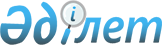 Об утверждении форм племенных свидетельств на все виды племенной
продукции (материала) и Правил их выдачи
					
			Утративший силу
			
			
		
					Приказ Министра сельского хозяйства Республики Казахстан от 14 апреля 2015 года № 3-2/330. Зарегистрирован в Министерстве юстиции Республики Казахстан 27 мая 2015 года № 11196. Утаратил силу приказом Министра сельского хозяйства Республики Казахстан от 11 декабря 2015 года № 3-2/1079      Сноска. Утратил силу приказом Министра сельского хозяйства РК от 11.12.2015 № 3-2/1079 (вводится в действие со 02.06.2016).      В соответствии с подпунктом 26) статьи 13 Закона Республики Казахстан от 9 июля 1998 года «О племенном животноводстве», ПРИКАЗЫВАЮ:



      1. Утвердить:

      1) форму племенного свидетельства крупного рогатого скота молочных и молочно-мясных пород первой категории согласно приложению 1 к настоящему приказу;

      2) форму племенного свидетельства крупного рогатого скота молочных и молочно-мясных пород второй категории согласно приложению 2 к настоящему приказу;

      3) форму племенного свидетельства крупного рогатого скота мясных пород первой категории согласно приложению 3 к настоящему приказу;

      4) форму племенного свидетельства крупного рогатого скота мясных пород второй категории согласно приложению 4 к настоящему приказу;

      5) форму племенного свидетельства семени крупного рогатого скота молочных и молочно-мясных пород согласно приложению 5 к настоящему приказу;

      6) форму племенного свидетельства эмбрионов крупного рогатого скота молочных и молочно-мясных пород согласно приложению 6 к настоящему приказу;

      7) форму племенного свидетельства семени быка-производителя мясных пород согласно приложению 7 к настоящему приказу;

      8) форму племенного свидетельства эмбрионов крупного рогатого скота мясных пород согласно приложению 8 к настоящему приказу;

      9) форму племенного свидетельства овец тонкорунных и полутонкорунных пород согласно приложению 9 к настоящему приказу;

      10) форму племенного свидетельства овец полугрубошерстных и грубошерстных пород (кроме овец каракульской и романовской породы) согласно приложению 10 к настоящему приказу;

      11) форму племенного свидетельства овец каракульской породы согласно приложению 11 к настоящему приказу;

      12) форму племенного свидетельства коз молочных пород согласно приложению 12 к настоящему приказу;

      13) форму племенного свидетельства коз пуховых пород согласно приложению 13 к настоящему приказу;

      14) форму племенного свидетельства коз шерстных пород согласно приложению 14 к настоящему приказу;

      15) форму племенного свидетельства свиней согласно приложению 15 к настоящему приказу;

      16) форму племенного свидетельства лошадей заводских пород согласно приложению 16 к настоящему приказу;

      17) форму племенного свидетельства лошадей продуктивного направления согласно приложению 17 к настоящему приказу;

      18) форму племенного свидетельства верблюдов согласно приложению 18 к настоящему приказу;

      19) форму племенного свидетельства птиц согласно приложению 19 к настоящему приказу;

      20) форму племенного свидетельства страуса согласно приложению 20 к настоящему приказу;

      21) форму племенного свидетельства пятнистых оленей согласно приложению 21 к настоящему приказу;

      22) форму племенного свидетельства маралов согласно приложению 23 к настоящему приказу;

      23) форму племенного свидетельства пчелиной матки согласно приложению 23 к настоящему приказу;

      24) форму племенного свидетельства племенной особи рыб согласно  приложению 24 к настоящему приказу;

      25) Правила выдачи племенных свидетельств на все виды племенной продукции (материала) согласно приложению 25 к настоящему приказу.



      2. Департаменту производства и переработки животноводческой продукции Министерства сельского хозяйства Республики Казахстан в установленном законодательством порядке обеспечить:

      1) государственную регистрацию настоящего приказа в Министерстве юстиции Республики Казахстан;

      2) в течение десяти календарных дней после государственной регистрации настоящего приказа в Министерстве юстиции Республики Казахстан направление его копии на официальное опубликование в периодические печатные издания и в информационно-правовую систему «Әділет»;

      3) размещение настоящего приказа на интернет-ресурсе Министерства сельского хозяйства Республики Казахстан.



      3. Контроль за исполнением настоящего приказа возложить на курирующего вице-министра сельского хозяйства Республики Казахстан.



      4. Настоящий приказ вводится в действие по истечении двадцати одного календарного дня после дня его первого официального опубликования.      Министр

      сельского хозяйства

      Республики Казахстан                       А. Мамытбеков      «СОГЛАСОВАН»

      Министр национальной экономики

      Республики Казахстан

      _______________ Е. Досаев

      4 апреля 2015 года

Приложение 1               

к приказу Министра            

сельского хозяйства            

Республики Казахстан            

от 14 апреля 2015 года № 3-2/330      

Форма                                   Регистрационный №      *- указываются кличка, регистрационный номер, идентификационный номер, порода, породность, общая племенная ценность, индекс молочной продуктивности, индекс экстерьера, индекс соматических клеток.

      **- указываются кличка, регистрационный номер, порода.Фамилия, имя и отчество (при наличии в документе, удостоверяющем

личность) ___________________________________________________________

Должность _____________________________                  ____________

                                           место печати    (подпись)

Приложение 2               

к приказу Министра            

сельского хозяйства            

Республики Казахстан            

от 14 апреля 2015 года № 3-2/330      

Форма                                       Регистрационный №      *- указываются кличка, регистрационный номер, идентификационный номер, порода, породность, общая племенная ценность, индекс молочной продуктивности, индекс экстерьера, индекс соматических клеток.

      **- указываются кличка, регистрационный номер, идентификационный номер, порода, породность.

      ***- указываются кличка, регистрационный номер, порода.Фамилия, имя и отчество (при наличии в документе, удостоверяющем

личность) ___________________________________________________________

Должность _____________________________                  ____________

                                           место печати    (подпись)

Приложение 3               

к приказу Министра            

сельского хозяйства            

Республики Казахстан            

от 14 апреля 2015 года № 3-2/330      

Форма            Лицевая сторона                                        Регистрационный №      *- указываются кличка, татуировочный номер, идентификационный номер, регистрационный номер.Номер свидетельства _____________________ Дата выдачи _______________

Фамилия, имя и отчество (при наличии в документе, удостоверяющем

личность) ________________

_____________________________________________________________________

Должность _____________________________                  ____________

                                          место печати     (подпись)Оборотная сторона             Информация о результатах случки и осеменения                       Рецессивные гены*Искусственное осеменение

**Трансплантация эмбрионов

Приложение 4               

к приказу Министра            

сельского хозяйства            

Республики Казахстан            

от 14 апреля 2015 года № 3-2/330      

Форма            Лицевая сторона                                      Регистрационный №*- при наличии большего количества потенциальных отцов добавляются дополнительные графы для указания их сведений.

**- указываются кличка, татуировочный номер, идентификационный номер, регистрационный номер.Номер свидетельства _____________________ Дата выдачи _______________

Фамилия, имя и отчество (при наличии в документе, удостоверяющем

личность) ________________

_____________________________________________________________________

Должность _____________________________                  ____________

                                          место печати     (подпись)             Информация о результатах случки и осеменения                       Рецессивные гены*Искусственное осеменение

**Трансплантация эмбрионов

Приложение 5               

к приказу Министра            

сельского хозяйства            

Республики Казахстан            

от 14 апреля 2015 года № 3-2/330      

Форма            _____________________________________________________________________

     (Наименование организации, выдавшей племенное свидетельство)

_____________________________________________________________________

    (Адрес организации, выдавшей племенное свидетельство, телефоны,

                       факс, электронная почта)          Племенное свидетельство семени крупного рогатого

               скота молочных и молочно-мясных пород                        Регистрационный №                          Родословная      продолжение:      продолжение:Фамилия, имя и отчество (при наличии в документе, удостоверяющем личность) ________________

_____________________________________________________________________

Должность __________________________                _________________

                                       место печати      (подпись)

Приложение 6               

к приказу Министра            

сельского хозяйства            

Республики Казахстан            

от 14 апреля 2015 года № 3-2/330      

Форма            _____________________________________________________________________

    (Наименование организации, выдавшей племенное свидетельство)

_____________________________________________________________________

     (Адрес организации, выдавшей племенное свидетельство, телефоны,

                       факс, электронная почта)       Племенное свидетельство эмбрионов крупного рогатого

              скота молочных и молочно-мясных пород                      Регистрационный №                           Родословная      продолжение:Фамилия, имя и отчество (при наличии в документе, удостоверяющем личность) ________________

_____________________________________________________________________

Должность __________________________                _________________

                                       место печати      (подпись)

Приложение 7               

к приказу Министра            

сельского хозяйства            

Республики Казахстан            

от 14 апреля 2015 года № 3-2/330      

Форма            _____________________________________________________________________

     (Наименование организации, выдавшей племенное свидетельство)

_____________________________________________________________________

    (Адрес организации, выдавшей племенное свидетельство, телефоны,

                        факс, электронная почта)        Племенное свидетельство семени быка-производителя

                           мясных пород                         Регистрационный №                         Родословная      продолжение:Фамилия, имя и отчество (при наличии в документе, удостоверяющем личность) ________________

_____________________________________________________________________

Должность __________________________                _________________

                                       место печати      (подпись)

Приложение 8               

к приказу Министра            

сельского хозяйства            

Республики Казахстан            

от 14 апреля 2015 года № 3-2/330      

Форма             _____________________________________________________________________

    (Наименование организации, выдавшей племенное свидетельство)

_____________________________________________________________________

    (Адрес организации, выдавшей племенное свидетельство, телефоны,

                      факс, электронная почта)      Племенное свидетельство эмбрионов крупного рогатого

                         скота мясных пород                             Регистрационный №Порода ________________________________________________________

Породность ____________________________________________________

Количество эмбрионов __________________________________________

Дата выдачи племенного свидетельства __________________________

Выдано ________________________________________________________

                                (кем)

_______________________________________________________________

                                (кому)                           Родословная      продолжение:Фамилия, имя и отчество (при наличии в документе, удостоверяющем личность) ________________

_____________________________________________________________________

Должность __________________________                _________________

                                       место печати      (подпись)

Приложение 9               

к приказу Министра            

сельского хозяйства            

Республики Казахстан            

от 14 апреля 2015 года № 3-2/330      

Форма             _____________________________________________________________________

(Наименование физического или юридического лица, выдавшего племенное

                              свидетельство)

_____________________________________________________________________

    (Адрес физического или юридического лица, выдавшего племенное

        свидетельство, телефоны, факс, электронная почта)          Племенное свидетельство овец тонкорунных и

                     полутонкорунных пород                       Регистрационный №        Продуктивность и данные бонитировки животного                        Родословная                  Отметка о смене владельцев животного      Фамилия, имя и отчество (при наличии в документе,

удостоверяющем личность) руководителя племенного завода, племенного

хозяйства или племенного репродуктора (ненужное вычеркнуть)

_____________________________________________________________________

                              (подпись)

                                                        место печати      Фамилия, имя и отчество (при наличии в документе,

удостоверяющем личность) уполномоченного лица племенного завода,

племенного хозяйства или племенного репродуктора (ненужное

вычеркнуть) __________________

_____________________________________________________________________

                              (подпись)

                                                         место печати

Приложение 10              

к приказу Министра            

сельского хозяйства            

Республики Казахстан            

от 14 апреля 2015 года № 3-2/330      

Форма             _____________________________________________________________________

(Наименование физического или юридического лица, выдавшего племенное

                          свидетельство)

_____________________________________________________________________

    (Адрес физического или юридического лица, выдавшего племенное

          свидетельство, телефоны, факс, электронная почта)Племенное свидетельство овец полугрубошерстных и грубошерстных

       пород (кроме овец каракульской и романовской породы)                          Регистрационный №         Продуктивность и данные бонитировки животного                          Родословная          Отметка о перемене владельцев животного      Фамилия, имя и отчество (при наличии в документе,

удостоверяющем личность) руководителя племенного завода, племенного

хозяйства или племенного репродуктора (ненужное вычеркнуть)

_____________________________________________________________________

                             (подпись)

                                                         место печати      Фамилия, имя и отчество (при наличии в документе,

удостоверяющем личность) уполномоченного лица племенного завода,

племенного хозяйства или племенного репродуктора (ненужное

вычеркнуть) __________________

_____________________________________________________________________

                             (подпись)

                                                         место печати

Приложение 11              

к приказу Министра            

сельского хозяйства            

Республики Казахстан            

от 14 апреля 2015 года № 3-2/330      

Форма             _____________________________________________________________________

      (Наименование физического или юридического лица, выдавшего

                       племенное свидетельство)

_____________________________________________________________________

    (Адрес физического или юридического лица, выдавшего племенное

            свидетельство, телефоны, факс, электронная почта)          Племенное свидетельство овец каракульской породы                         Регистрационный №        Продуктивность и данные бонитировки животного                              Родословная                       Оценка на выставках            Отметка о перемене владельцев животного             Отметка о перемене владельцев животного      Фамилия, имя и отчество (при наличии в документе,

удостоверяющем личность) руководителя племенного завода, племенного

хозяйства или племенного репродуктора (ненужное вычеркнуть)

_____________________________________________________________________

                                (подпись)

                                                        место печати      Фамилия, имя и отчество (при наличии в документе,

удостоверяющем личность) уполномоченного лица племенного завода,

племенного хозяйства или племенного репродуктора (ненужное

вычеркнуть) __________________

_____________________________________________________________________

                                (подпись)

                                                         место печати

Приложение 12              

к приказу Министра            

сельского хозяйства            

Республики Казахстан            

от 14 апреля 2015 года № 3-2/330      

Форма             ____________________________________________________________________

     (Наименование физического или юридического лица, выдавшего

                       племенное свидетельство)

_____________________________________________________________________

   (Адрес физического или юридического лица, выдавшего племенное

        свидетельство, телефоны, факс, электронная почта)            Племенное свидетельство коз молочных пород                       Регистрационный №         Продуктивность и данные бонитировки животного                             Родословная      *у самцов приводится молочная продуктивность матери или дочерей                Отметка о перемене владельцев животного               Отметка о перемене владельцев животного      Фамилия, имя и отчество (при наличии в документе,

удостоверяющем личность) руководителя племенного завода, племенного

хозяйства или племенного репродуктора (ненужное вычеркнуть)

_____________________________________________________________________

                                (подпись)

                                                         место печати      Фамилия, имя и отчество (при наличии в документе,

удостоверяющем личность) уполномоченного лица племенного завода,

племенного хозяйства или племенного репродуктора (ненужное

вычеркнуть) __________________

_____________________________________________________________________

                                 (подпись)

                                                         место печати

Приложение 13              

к приказу Министра            

сельского хозяйства            

Республики Казахстан            

от 14 апреля 2015 года № 3-2/330      

Форма             ____________________________________________________________________

(Наименование физического или юридического лица, выдавшего племенное

                            свидетельство)

_____________________________________________________________________

    (Адрес физического или юридического лица, выдавшего племенное

           свидетельство, телефоны, факс, электронная почта)             Племенное свидетельство коз пуховых пород                          Регистрационный №            Продуктивность и данные бонитировки животного                           Родословная                Отметки о перемене владельца животного             Отметка о перемене владельцев животного      Фамилия, имя и отчество (при наличии в документе,

удостоверяющем личность) руководителя племенного завода, племенного

хозяйства или племенного репродуктора (ненужное вычеркнуть)

_____________________________________________________________________

                           (подпись)

                                                         место печати      Фамилия, имя и отчество (при наличии в документе,

удостоверяющем личность) уполномоченного лица племенного завода,

племенного хозяйства или племенного репродуктора (ненужное

вычеркнуть) __________________

_____________________________________________________________________

                           (подпись)

                                                         место печати

Приложение 14              

к приказу Министра            

сельского хозяйства            

Республики Казахстан            

от 14 апреля 2015 года № 3-2/330      

Форма             _____________________________________________________________________

(Наименование физического или юридического лица, выдавшего племенное

                              свидетельство)

_____________________________________________________________________

   (Адрес физического или юридического лица, выдавшего племенное

        свидетельство, телефоны, факс, электронная почта)            Племенное свидетельство коз шерстных пород                        Регистрационный №       Продуктивность и данные бонитировки животного                           Родословная           Отметка о перемене владельцев животного           Отметка о перемене владельцев животного      Фамилия, имя и отчество (при наличии в документе,

удостоверяющем личность) руководителя племенного завода, племенного

хозяйства или племенного репродуктора (ненужное вычеркнуть)

_____________________________________________________________________

                            (подпись)

                                                         место печати      Фамилия, имя и отчество (при наличии в документе,

удостоверяющем личность) уполномоченного лица племенного завода,

племенного хозяйства или племенного репродуктора (ненужное

вычеркнуть) __________________

_____________________________________________________________________

                            (подпись)

                                                        место печати

Приложение 15              

к приказу Министра            

сельского хозяйства            

Республики Казахстан            

от 14 апреля 2015 года № 3-2/330      

Форма             _____________________________________________________________________

(Наименование физического или юридического лица, выдавшего племенное

                           свидетельство)

_____________________________________________________________________

     (Адрес физического или юридического лица, выдавшего племенное

         свидетельство, телефоны, факс, электронная почта)                  Племенное свидетельство свиней                         Регистрационный №              Сведения о развитии животного                          Родословная      продолжение:      продолжение:      *у хряков приводят данные дочерей или матери               Отметка о перемене владельцев животного      Фамилия, имя и отчество (при наличии в документе,

удостоверяющем личность) руководителя племенного завода, племенного

хозяйства или племенного репродуктора (ненужное вычеркнуть)

_____________________________________________________________________

                            (подпись)

                                                         место печати      Фамилия, имя и отчество (при наличии в документе,

удостоверяющем личность) уполномоченного лица племенного завода,

племенного хозяйства или племенного репродуктора (ненужное

вычеркнуть) __________________

_____________________________________________________________________

                           (подпись)

                                                         место печати

Приложение 16              

к приказу Министра            

сельского хозяйства            

Республики Казахстан            

от 14 апреля 2015 года № 3-2/330      

Форма            _____________________________________________________________________

      (Наименование физического или юридического лица, выдавшего

                         племенное свидетельство)

_____________________________________________________________________

     (Адрес физического или юридического лица, выдавшего племенное

         свидетельство, телефоны, факс, электронная почта)            Племенное свидетельство лошадей заводских пород                          Регистрационный №      ПРИМЕТЫ И ОТМЕТИНЫ НА ТЕЛЕ ЖИВОТНОГО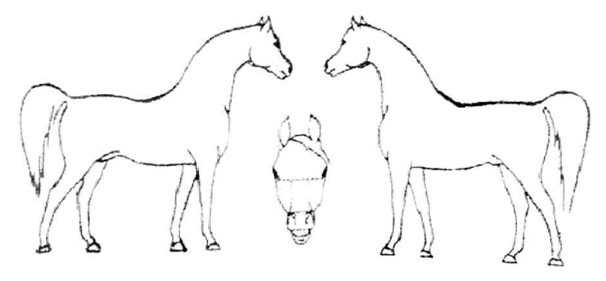                           Родословная                       Данные бонитировки                      Результаты испытаний             Участие в розыгрыше традиционных призов                            Оценка на выставках              Отметка о перемене владельцев животного      Фамилия, имя и отчество (при наличии в документе,

удостоверяющем личность) руководителя племенного завода, племенного

хозяйства или племенного репродуктора (ненужное вычеркнуть)

_____________________________________________________________________

                        (подпись)

                                                        место печати      Фамилия, имя и отчество (при наличии в документе,

удостоверяющем личность) уполномоченного лица племенного завода,

племенного хозяйства или племенного репродуктора (ненужное

вычеркнуть) __________________

_____________________________________________________________________

                       (подпись)

                                                        место печати

Приложение 17              

к приказу Министра            

сельского хозяйства            

Республики Казахстан            

от 14 апреля 2015 года № 3-2/330     

Форма            _____________________________________________________________________

      (Наименование физического или юридического лица, выдавшего

                       племенное свидетельство)

_____________________________________________________________________

    (Адрес физического или юридического лица, выдавшего племенное

        свидетельство, телефоны, факс, электронная почта)       Племенное свидетельство лошадей продуктивного направления                          Регистрационный №      Приметы и отметины на теле лошадей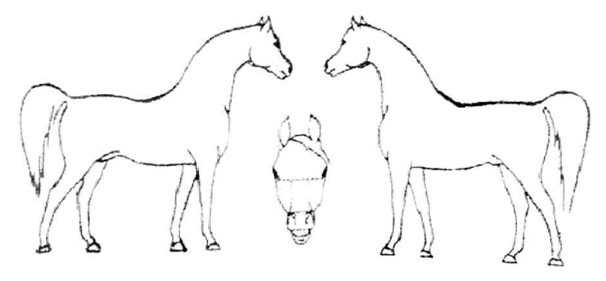                             Родословная                      Данные бонитировки                       Оценка на выставках             Отметки о перемене владельцев животного             Отметка о перемене владельцев животного      Фамилия, имя и отчество (при наличии в документе,

удостоверяющем личность) руководителя племенного завода, племенного

хозяйства или племенного репродуктора (ненужное вычеркнуть)

_____________________________________________________________________

                              (подпись)

                                                         место печати

      Фамилия, имя и отчество (при наличии в документе,

удостоверяющем личность) уполномоченного лица племенного завода,

племенного хозяйства или племенного репродуктора (ненужное

вычеркнуть) __________________

_____________________________________________________________________

                              (подпись)

                                                         место печати

Приложение 18              

к приказу Министра            

сельского хозяйства            

Республики Казахстан            

от 14 апреля 2015 года № 3-2/330     

Форма            _____________________________________________________________________

      (Наименование физического или юридического лица, выдавшего

                      племенное свидетельство)

_____________________________________________________________________

    (Адрес физического или юридического лица, выдавшего племенное

           свидетельство, телефоны, факс, электронная почта)                   Племенное свидетельство верблюдов                          Регистрационный №                          Родословная                         Данные бонитировки                Награды полученные в выставках               Отметка о перемене владельцев животного      Фамилия, имя и отчество (при наличии в документе,

удостоверяющем личность) руководителя племенного завода, племенного

хозяйства или племенного репродуктора (ненужное вычеркнуть)

_____________________________________________________________________

                          (подпись)

                                                         место печати

      Фамилия, имя и отчество (при наличии в документе,

удостоверяющем личность) уполномоченного лица племенного завода,

племенного хозяйства или племенного репродуктора (ненужное

вычеркнуть) __________________

_____________________________________________________________________

                           (подпись)

                                                         место печати

Приложение 19              

к приказу Министра            

сельского хозяйства            

Республики Казахстан            

от 14 апреля 2015 года № 3-2/330     

Форма            _____________________________________________________________________

     (Наименование физического или юридического лица, выдавшего

                      племенное свидетельство)

_____________________________________________________________________

    (Адрес физического или юридического лица, выдавшего племенное

         свидетельство, телефоны, факс, электронная почта)                 Племенное свидетельство птиц                         Регистрационный №Данные о происхождении и продуктивные показатели реализуемой птицы                  Продуктивные показатели родителей      продолжение:      Фамилия, имя и отчество (при наличии в документе,

удостоверяющем личность) руководителя племенного завода, племенного

хозяйства или племенного репродуктора (ненужное вычеркнуть)

_____________________________________________________________________

                            (подпись)

                                                         место печати

      Фамилия, имя и отчество (при наличии в документе,

удостоверяющем личность) уполномоченного лица племенного завода,

племенного хозяйства или племенного репродуктора (ненужное

вычеркнуть) __________________

_____________________________________________________________________

                             (подпись)

                                                         место печати

Приложение 20              

к приказу Министра            

сельского хозяйства            

Республики Казахстан            

от 14 апреля 2015 года № 3-2/330     

Форма            _____________________________________________________________________

     (Наименование физического или юридического лица, выдавшего

                     племенное свидетельство)

_____________________________________________________________________

    (Адрес физического или юридического лица, выдавшего племенное

          свидетельство, телефоны, факс, электронная почта)                  Племенное свидетельство страуса                          Регистрационный №                        Родословная                        Данные бонитировки                         Оценка на выставках                 Отметки о перемене владельцев страуса      Фамилия, имя и отчество (при наличии в документе,

удостоверяющем личность) руководителя племенного завода, племенного

хозяйства или племенного репродуктора (ненужное вычеркнуть)

_____________________________________________________________________

                             (подпись)

                                                         место печати

      Фамилия, имя и отчество (при наличии в документе,

удостоверяющем личность) уполномоченного лица племенного завода,

племенного хозяйства или племенного репродуктора (ненужное

вычеркнуть) __________________

_____________________________________________________________________

                              (подпись)

                                                         место печати

Приложение 21              

к приказу Министра            

сельского хозяйства            

Республики Казахстан            

от 14 апреля 2015 года № 3-2/330     

Форма            _____________________________________________________________________

       (Наименование физического или юридического лица, выдавшего

                      племенное свидетельство)

_____________________________________________________________________

    (Адрес физического или юридического лица, выдавшего племенное

          свидетельство, телефоны, факс, электронная почта)              Племенное свидетельство пятнистых оленей                         Регистрационный №                          Родословная                    Данные о бонитировке животного               Отметки о перемене владельцев животного      Фамилия, имя и отчество (при наличии в документе,

удостоверяющем личность) руководителя племенного завода, племенного

хозяйства или племенного репродуктора (ненужное вычеркнуть)

_____________________________________________________________________

                             (подпись)

                                                         место печати

      Фамилия, имя и отчество (при наличии в документе,

удостоверяющем личность) уполномоченного лица племенного завода,

племенного хозяйства или племенного репродуктора (ненужное

вычеркнуть) __________________

_____________________________________________________________________

                              (подпись)

                                                         место печати

Приложение 22              

к приказу Министра            

сельского хозяйства            

Республики Казахстан            

от 14 апреля 2015 года № 3-2/330     

Форма            _____________________________________________________________________

     (Наименование физического или юридического лица, выдавшего

                      племенное свидетельство)

_____________________________________________________________________

    (Адрес физического или юридического лица, выдавшего племенное

          свидетельство, телефоны, факс, электронная почта)                   Племенное свидетельство маралов                           Регистрационный №                         Родословная                   Данные бонитировки животного                 Отметки о перемене владельцев животного      Фамилия, имя и отчество (при наличии в документе,

удостоверяющем личность) руководителя племенного завода, племенного

хозяйства или племенного репродуктора (ненужное вычеркнуть)

_____________________________________________________________________

                           (подпись)

                                                         место печати

      Фамилия, имя и отчество (при наличии в документе,

удостоверяющем личность) уполномоченного лица племенного завода,

племенного хозяйства или племенного репродуктора (ненужное

вычеркнуть) __________________

_____________________________________________________________________

                           (подпись)

                                                        место печати

Приложение 23              

к приказу Министра            

сельского хозяйства            

Республики Казахстан            

от 14 апреля 2015 года № 3-2/330     

Форма            _____________________________________________________________________

(Наименование физического или юридического лица, выдавшего племенное

                              свидетельство)

_____________________________________________________________________

    (Адрес физического или юридического лица, выдавшего племенное

          свидетельство, телефоны, факс, электронная почта)                Племенное свидетельство пчелиной матки                         Регистрационный №                    Происхождение матки                   Данные бонитировки матки               Данные бонитировки матки (в баллах)      Фамилия, имя и отчество (при наличии в документе,

удостоверяющем личность) руководителя племенного завода, племенного

хозяйства или племенного репродуктора (ненужное вычеркнуть)

_____________________________________________________________________

                            (подпись)

                                                         место печати

      Фамилия, имя и отчество (при наличии в документе,

удостоверяющем личность) уполномоченного лица племенного завода,

племенного хозяйства или племенного репродуктора (ненужное

вычеркнуть) __________________

_____________________________________________________________________

                            (подпись)

                                                         место печати

Приложение 24              

к приказу Министра            

сельского хозяйства            

Республики Казахстан            

от 14 апреля 2015 года № 3-2/330     

Форма            _____________________________________________________________________

       (Наименование физического или юридического лица, выдавшего

                        племенное свидетельство)

_____________________________________________________________________

     (Адрес физического или юридического лица, выдавшего племенное

            свидетельство, телефоны, факс, электронная почта)              Племенное свидетельство племенной особи рыб                          Регистрационный №Дата «__» ________________

Подпись __________________      Фамилия, имя и отчество (при наличии в документе,

удостоверяющем личность) руководителя племенного завода, племенного

хозяйства или племенного репродуктора (ненужное вычеркнуть)

_____________________________________________________________________

                               (подпись)

                                                         место печати

      Фамилия, имя и отчество (при наличии в документе,

удостоверяющем личность) уполномоченного лица племенного завода,

племенного хозяйства или племенного репродуктора (ненужное

вычеркнуть) __________________

_____________________________________________________________________

                               (подпись)

                                                         место печати

Приложение 25              

к приказу Министра            

сельского хозяйства            

Республики Казахстан            

от 14 апреля 2015 года № 3-2/330      

Правила

выдачи племенных свидетельств

на все виды племенной продукции (материала) 

1. Общие положения

      1. Настоящие Правила выдачи племенных свидетельств на все виды племенной продукции (материала) (далее – Правила) разработаны в соответствии с подпунктом 26) статьи 13 Закона Республики Казахстан от 9 июля 1998 года «О племенном животноводстве» и определяют порядок выдачи племенных свидетельств на все виды племенной продукции (материала).



      2. В зависимости от вида племенной продукции (материала) племенные свидетельства выдаются индивидуально или на партию (серию):

      1) индивидуально на каждое племенное животное;

      2) на партию (серию) племенной продукции (материала) (семя, эмбрионы, инкубационное яйцо, суточные цыплята, икра, личинки и молодь рыб, племенные матки пчел, племенные пчелиные семьи и пчелопакеты).



      3. Заполнение племенного свидетельства производится на государственном и русском языках, печатными буквами без исправлений.



      4. Бланки племенных свидетельств пронумеровываются типографским способом и обеспечиваются степенью защиты. 

2. Порядок выдачи племенного свидетельства на все

виды племенной продукции (материала)

      5. Выдача племенных свидетельств на все виды племенной продукции (материала), за исключением племенного крупного рогатого скота, осуществляется племенными заводами, племенными хозяйствами, племенными центрами и (или) дистрибьютерными центрами по реализации семени племенных животных, племенными репродукторами, уведомившими  уполномоченный орган о начале деятельности в области племенного животноводства в качестве племенных заводов, племенных хозяйств, племенного центра, дистрибьютерного центра, племенных репродукторов.



      6. Племенной завод, племенное хозяйство и племенной репродуктор выдают оригинал племенного свидетельства, завизированного лицом, уполномоченным соответствующим распоряжением руководителя племенного завода, племенного хозяйства и племенного репродуктора, а также самим руководителем и заверенный печатью.



      7. Племенные центры и дистрибьютерные центры по реализации семени племенных животных при реализации семени или эмбрионов на основании имеющегося оригинала племенного свидетельства на племенное животное, семя (эмбрион) выдают покупателю заверенные своей печатью копии племенных свидетельств.



      8. При последующем переходе права собственности данные о новом владельце племенного животного заносятся в племенное свидетельство.



      9. Выдача племенных свидетельств на крупный рогатый скот осуществляется республиканскими палатами по породам крупного рогатого скота (далее – палата).



      10. Палата выдает племенные свидетельства только на зарегистрированных у себя племенных животных.



      11. Физическое или юридическое лицо (далее – заявитель) для получения племенного свидетельства на племенного крупного рогатого скота подает в палату заявление по форме согласно приложению 1 к настоящим Правилам.



      12. Заявитель в заявлении указывает количество животных, их идентификационные и регистрационные номера, а также в случае если животное продается стельным, дату начала и конца случки/осеменения и данные о потенциальном отце (отцах) потомства.



      13. Палата после получения заявления в течение десяти календарных дней выдает племенное свидетельство крупного рогатого скота.



      14. Перерегистрация прав смены владельца в палате осуществляется на основе племенного свидетельства на племенное животное по заявлению владельца животного. При проведении регистрации нового владельца племенного животного ранее выданное племенное свидетельство возвращается в палату.



      15. Племенные заводы и племенные хозяйства ведут журнал учета выдачи племенных свидетельств по форме согласно приложению 2 к настоящим Правилам.



      16. Племенные репродукторы, племенные центры и дистрибьютерные центры по реализации семени племенных животных ведут журнал учета выдачи племенных свидетельств по форме согласно приложению 3 к настоящим Правилам.



      17. Палаты ведут реестр учета выданных племенных свидетельств по форме согласно приложению 4 к настоящим Правилам.



      18. Племенные заводы, племенные хозяйства, племенные репродукторы, племенные центры и дистрибьютерные центры по реализации племенных животных и племенного материала сообщают в местный исполнительный орган района, города областного значения о выданных ими племенных свидетельствах, по форме согласно приложению 5 к настоящим Правилам.



      19. Палаты представляют в местный исполнительный орган областного значения информацию о выданных ими племенных свидетельствах, по форме согласно приложению 5 к настоящим Правилам.

Приложение 1          

к Правилам выдачи        

племенных свидетельств     

на все виды племенной     

продукции (материала)     

Форма            Лицевая сторона  _____________________________________________________________________

      (Республиканская палата по породам крупного рогатого скота)

от __________________________________________________________________

    (фамилия, имя и отчество (при наличии в документе, удостоверяющем

      личность) физического лица или полное наименование юридического

                                   лица)                            Заявление      Прошу осуществить выдачу племенного свидетельства в количестве

______ на имя нового владельца: _____________________________________

_____________________________________________________________________

  (фамилия, имя и отчество (при наличии в документе, удостоверяющем

личность) физического лица или полное наименование юридического лица)

_____________________________________________________________________

  (индекс, село, город, район, область, улица, номер дома, телефон,

                      факс, электронный адрес)

      Основание для выдачи племенного свидетельства: ________________

_____________________________________________________________________

_____________________________________________________________________

      Я, _________________________________________, подтверждаю, что

вся вышеперечисленная информация и опись, приложенная к ней являются

достоверными для дальнейшей выдачи племенного свидетельства.Оборотная сторона                              Опись животных,

            заявленных на получение племенного свидетельстваДата продажи ______________

Дата подачи _______________                        _________________

                                место печати.          (подпись)

Приложение 2          

к Правилам выдачи        

племенных свидетельств     

на все виды племенной     

продукции (материала)     

Форма            

          Журнал учета выдачи племенных свидетельств на

       племенных животных, выдаваемых племенными заводами и

                     племенными хозяйствами

Приложение 3          

к Правилам выдачи        

племенных свидетельств     

на все виды племенной     

продукции (материала)     

Форма            

            Журнал учета выдачи племенных свидетельств

    на племенную продукцию (материал), выдаваемых племенными

      репродукторами, племенными центрами и дистрибьютерными

          центрами по реализации семени племенных животных

Приложение 4          

к Правилам выдачи        

племенных свидетельств     

на все виды племенной     

продукции (материала)     

Форма            

     Реестр учета выдачи племенных свидетельств, выдаваемых

 республиканскими палатами по породам крупного рогатого скота

Приложение 5          

к Правилам выдачи        

племенных свидетельств     

на все виды племенной     

продукции (материала)     

Форма            

Реестр выданных субъектами в области племенного животноводства

            племенных свидетельств, ___________________

                      области за 20____ год
					© 2012. РГП на ПХВ «Институт законодательства и правовой информации Республики Казахстан» Министерства юстиции Республики Казахстан
				____________________________________________________________________

    (Наименование организации, выдавшей племенное свидетельство)

____________________________________________________________________

   (Адрес организации, выдавшей племенное свидетельство, телефоны,

                     факс, электронная почта)

 Племенное свидетельство крупного рогатого скота молочных и

           молочно-мясных пород первой категорииКличка

Регистрационный номер

Идентификационный номер

Половозрастная категория

Порода

Породность

ДНК-тест

Линия

Дата рождения

Место рождения

Владелец животного

Кому продано

Дата продажиОтец*Отец*Отец*Отец*Отец*Отец Отца*Отец Отца*Отец Отца*Отец Отца*Отец Отца*Отец Отца Отца**Кличка

Регистрационный номер

Идентификационный номер

Половозрастная категория

Порода

Породность

ДНК-тест

Линия

Дата рождения

Место рождения

Владелец животного

Кому продано

Дата продажиОтец*Отец*Отец*Отец*Отец*Отец Отца*Отец Отца*Отец Отца*Отец Отца*Отец Отца*Мать Отца Отца **Кличка

Регистрационный номер

Идентификационный номер

Половозрастная категория

Порода

Породность

ДНК-тест

Линия

Дата рождения

Место рождения

Владелец животного

Кому продано

Дата продажиОтец*Отец*Отец*Отец*Отец*Мать отца*Мать отца*Мать отца*Мать отца*Мать отца*Отец матери отца**Кличка

Регистрационный номер

Идентификационный номер

Половозрастная категория

Порода

Породность

ДНК-тест

Линия

Дата рождения

Место рождения

Владелец животного

Кому продано

Дата продажиОтец*Отец*Отец*Отец*Отец*ПродуктивностьПродуктивностьПродуктивностьПродуктивностьПродуктивностьМать матери отца**Кличка

Регистрационный номер

Идентификационный номер

Половозрастная категория

Порода

Породность

ДНК-тест

Линия

Дата рождения

Место рождения

Владелец животного

Кому продано

Дата продажиОтец*Отец*Отец*Отец*Отец*ЛактацияДниУдой, килограммЖир, процентБелок, процентМать матери отца**Кличка

Регистрационный номер

Идентификационный номер

Половозрастная категория

Порода

Породность

ДНК-тест

Линия

Дата рождения

Место рождения

Владелец животного

Кому продано

Дата продажиОтец*Отец*Отец*Отец*Отец*Средняя за ряд лактацийМать матери отца**Кличка

Регистрационный номер

Идентификационный номер

Половозрастная категория

Порода

Породность

ДНК-тест

Линия

Дата рождения

Место рождения

Владелец животного

Кому продано

Дата продажиОтец*Отец*Отец*Отец*Отец*НаивысшаяМать матери отца**Кличка

Регистрационный номер

Идентификационный номер

Половозрастная категория

Порода

Породность

ДНК-тест

Линия

Дата рождения

Место рождения

Владелец животного

Кому продано

Дата продажиМать*Мать*Мать*Мать*Мать*Отец матери*Отец матери*Отец матери*Отец матери*Отец матери*Отец отца матери**Кличка

Регистрационный номер

Идентификационный номер

Половозрастная категория

Порода

Породность

ДНК-тест

Линия

Дата рождения

Место рождения

Владелец животного

Кому продано

Дата продажиМать*Мать*Мать*Мать*Мать*Отец матери*Отец матери*Отец матери*Отец матери*Отец матери*Мать отца матери**Информация об осеменений

Кличка

Регистрационный номер

Идентификационный номер

ДНК-тест

Дата осемененияМать*Мать*Мать*Мать*Мать*Мать матери*Мать матери*Мать матери*Мать матери*Мать матери*Отец матери матери**Информация об осеменений

Кличка

Регистрационный номер

Идентификационный номер

ДНК-тест

Дата осемененияПродуктивностьПродуктивностьПродуктивностьПродуктивностьПродуктивностьПродуктивностьПродуктивностьПродуктивностьПродуктивностьПродуктивностьОтец матери матери**Информация об осеменений

Кличка

Регистрационный номер

Идентификационный номер

ДНК-тест

Дата осемененияЛактацияДниУдой, килограммЖир, процентБелок, процентЛактацияДниУдой, килограммЖир, процентБелок, процентМать матери матери**Информация об осеменений

Кличка

Регистрационный номер

Идентификационный номер

ДНК-тест

Дата осемененияСредняя за ряд лактацийСредняя за ряд лактацийМать матери матери**Информация об осеменений

Кличка

Регистрационный номер

Идентификационный номер

ДНК-тест

Дата осемененияНаивысшаяНаивысшаяМать матери матери**____________________________________________________________________

     (Адрес организации, выдавшей племенное свидетельство, телефоны,

                     факс, электронная почта)

    Племенное свидетельство крупного рогатого скота молочных

            и молочно-мясных пород второй категорииРегистрационный номер

Идентификационный номер

Половозрастная категория

Порода

Породность

Дата рождения

Место рождения

Владелец животного

Кому продано

Дата продажиОтец*Отец*Отец*Отец Отца*Отец Отца*Отец Отца*Отец Отца Отца***Регистрационный номер

Идентификационный номер

Половозрастная категория

Порода

Породность

Дата рождения

Место рождения

Владелец животного

Кому продано

Дата продажиОтец*Отец*Отец*Отец Отца*Отец Отца*Отец Отца*Мать Отца Отца ***Регистрационный номер

Идентификационный номер

Половозрастная категория

Порода

Породность

Дата рождения

Место рождения

Владелец животного

Кому продано

Дата продажиОтец*Отец*Отец*Мать отца**Мать отца**Мать отца**Отец матери отца***Регистрационный номер

Идентификационный номер

Половозрастная категория

Порода

Породность

Дата рождения

Место рождения

Владелец животного

Кому продано

Дата продажиОтец*Отец*Отец*ПродуктивностьПродуктивностьПродуктивностьМать матери отца***Регистрационный номер

Идентификационный номер

Половозрастная категория

Порода

Породность

Дата рождения

Место рождения

Владелец животного

Кому продано

Дата продажиОтец*Отец*Отец*ЛактацияДниУдой, килограммМать матери отца***Регистрационный номер

Идентификационный номер

Половозрастная категория

Порода

Породность

Дата рождения

Место рождения

Владелец животного

Кому продано

Дата продажиОтец*Отец*Отец*Средняя за ряд лактацийМать матери отца***Регистрационный номер

Идентификационный номер

Половозрастная категория

Порода

Породность

Дата рождения

Место рождения

Владелец животного

Кому продано

Дата продажиОтец*Отец*Отец*НаивысшаяМать матери отца***Регистрационный номер

Идентификационный номер

Половозрастная категория

Порода

Породность

Дата рождения

Место рождения

Владелец животного

Кому продано

Дата продажиМать**Мать**Мать**Отец матери*Отец матери*Отец матери*Отец отца матери***Регистрационный номер

Идентификационный номер

Половозрастная категория

Порода

Породность

Дата рождения

Место рождения

Владелец животного

Кому продано

Дата продажиМать**Мать**Мать**Отец матери*Отец матери*Отец матери*Мать отца матери***Информация об осеменений

Кличка

Регистрационный номер

Идентификационный номер

ДНК-тест

Дата осемененияМать**Мать**Мать**Мать матери**Мать матери**Мать матери**Отец матери матери***Информация об осеменений

Кличка

Регистрационный номер

Идентификационный номер

ДНК-тест

Дата осемененияПродуктивностьПродуктивностьПродуктивностьПродуктивностьПродуктивностьПродуктивностьОтец матери матери***Информация об осеменений

Кличка

Регистрационный номер

Идентификационный номер

ДНК-тест

Дата осемененияЛактацияДниУдой, килограммЛактацияДниУдой, килограммМать матери матери***Информация об осеменений

Кличка

Регистрационный номер

Идентификационный номер

ДНК-тест

Дата осемененияСредняя за ряд лактацийСредняя за ряд лактацийМать матери матери***Информация об осеменений

Кличка

Регистрационный номер

Идентификационный номер

ДНК-тест

Дата осемененияНаивысшаяНаивысшаяМать матери матери***____________________________________________________________________

    (Наименование организации, выдавшей племенное свидетельство)

____________________________________________________________________

    (Адрес организации, выдавшей племенное свидетельство, телефоны,

                       факс, электронная почта)Племенное свидетельство на крупный рогатый скот мясных пород

                        первой категорииКличка

Дата рождения

Пол

Порода

Породность

Масть

Идентификационный номерТатуировочный номер

Генетический паспорт

Место рождения (KAZ)

Код членства

Владелец (KAZ)

Метод рожденияРодословнаяРодословнаяРодословнаяОтец*:Отец отца*:Мать отца отца*:Отец*:Отец отца*:Отец отца отца*:Отец*:Мать отца*:Отец матери отца*:Отец*:Мать отца*:Мать матери отца*:Мать*:Отец матери*:Отец отца матери*:Мать*:Отец матери*:Мать отца матери*:Мать*:Мать матери*:Мать отца матери*:Мать*:Мать матери*:Мать матери матери*:Продуктивные показателиПродуктивные показателиПродуктивные показателиПродуктивные показателиПродуктивные показателиПродуктивные показателиПродуктивные показателиПродуктивные показателиЛегкость отҰла, баллМасса при рождении, килограммМасса при отъҰме, килограммМасса в 12 месяцев, килограммМолочность,килограммОкружность мошонки, сантиметрСредне-суточный прирост, граммИндексТочностьАбсолютные показателиРегистрационный номер быкаСлучка,И. О.*Т.Э.**ДатаСлучка 1. _______ отметьте квадрат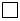 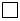 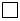 _______________________Случка 2. _______ отметьте квадрат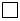 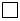 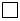 _______________________Случка 3. _______ отметьте квадрат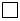 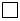 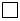 _______________________Случка 4. _______ отметьте квадрат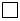 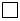 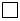 _______________________Случка 5. _______ отметьте квадрат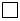 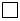 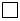 _______________________Случка 6. _______ отметьте квадрат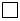 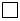 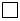 _______________________Названиеотрицательный результат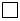 положительный результат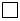 не проводились исследования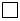 отметьте квадратотметьте квадратотметьте квадрат____________________________________________________________________

    (Наименование организации, выдавшей племенное свидетельство)

____________________________________________________________________

    (Адрес организации, выдавшей племенное свидетельство, телефоны,

                       факс, электронная почта)Племенное свидетельство на крупный рогатый скот мясных пород

                       второй категорииКличка

Дата рождения

Пол

Порода

Породность

Масть

Идентификационный номерТатуировочный номер

Генетический паспорт

Место рождения (KAZ)

Код членства

Владелец (KAZ)

Метод рожденияРодословнаяРодословнаяРодословнаяМать:Мать:Мать:Потенциальные отцы*:Потенциальные отцы*:Потенциальные отцы*:Отец 1**:Отец 5**:Отец 9**:Отец 2**:Отец 6**:Отец 10**:Отец 3**:Отец 7**:Отец 11**:Отец 4**:Отец 8**:Отец 12**:Регистрационный номер быкаСлучка,И. О.*Т.Э.**ДатаСлучка 1. _______ отметьте квадрат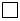 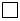 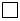 _______________________Случка 2. _______ отметьте квадрат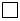 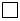 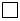 _______________________Случка 3. _______ отметьте квадрат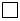 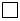 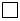 _______________________Случка 4. _______ отметьте квадрат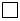 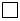 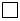 _______________________Случка 5. _______ отметьте квадрат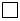 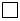 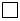 _______________________Случка 6. _______ отметьте квадрат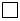 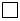 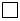 _______________________Названиеотрицательный результат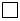 положительный результат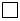 не проводились исследования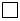 отметьте квадратотметьте квадратотметьте квадратКличка быка–производителя ___________________________________________________________Кличка быка–производителя ___________________________________________________________Татуировочный номер _______________Номер тома племенной книги _________________Идентификационный номер ___________Номер по племенной книге ___________________Регистрационный номер _____________Порода ________________________Породность ____________________Присвоенная категория _______________________________________________Присвоенная категория _______________________________________________Статус ______________________________________________________________Статус ______________________________________________________________Дата рождения _______________________________________________________Дата рождения _______________________________________________________Место рождения ______________________________________________________

                        (наименование и адрес хозяйства)Место рождения ______________________________________________________

                        (наименование и адрес хозяйства)Масть и приметы _____________________________________________________Масть и приметы _____________________________________________________Номер сертификата генетической экспертизы ___________________________Номер сертификата генетической экспертизы ___________________________Живая масса ____ килограмм, в возрасте ___ лет ____ месяцевЖивая масса ____ килограмм, в возрасте ___ лет ____ месяцевСелекционный индекс (комплексный класс)_____________________________Селекционный индекс (комплексный класс)_____________________________Дата выдачи племенного свидетельства _______________________________Дата выдачи племенного свидетельства _______________________________Выдано _____________________________________________________________

                                   (кем)Выдано _____________________________________________________________

                                   (кем)_____________________________________________________________________

                                   (кому)_____________________________________________________________________

                                   (кому)Линия _________________________Линия _________________________КличкаМатьПродуктивность материПродуктивность материПродуктивность материПродуктивность материПродуктивность материПродуктивность материТатуировочный номергодлактацияколичество дойных днейудой за 305 дней, килограммжиржирбелок, процентИдентификационный номергодлактацияколичество дойных днейудой за 305 дней, килограммпроценткилограммбелок, процентРегистрационный номергодлактацияколичество дойных днейудой за 305 дней, килограммпроценткилограммбелок, процентМарка племенной книгигодлактацияколичество дойных днейудой за 305 дней, килограммпроценткилограммбелок, процентНомер тома племенной книгигодлактацияколичество дойных днейудой за 305 дней, килограммпроценткилограммбелок, процентНомер по племенной книгегодлактацияколичество дойных днейудой за 305 дней, килограммпроценткилограммбелок, процентПородагодлактацияколичество дойных днейудой за 305 дней, килограммпроценткилограммбелок, процентПородность1Линия2Семейство3Живая масса, килограмм4Возраст5Селекционный индекс (комплексный класс)6КатегориянаивысшаяИдентификация происхождениясредняяКличкаМать материпродуктивность матери материпродуктивность матери материпродуктивность матери материпродуктивность матери материпродуктивность матери материОтец материТатуировочный номергодлактацияудой, килограммжир, процентбелок, процентИдентификационный номергодлактацияудой, килограммжир, процентбелок, процентРегистрационный номергодлактацияудой, килограммжир, процентбелок, процентМарка племенной книгигодлактацияудой, килограммжир, процентбелок, процентНомер тома племенной книгигодлактацияудой, килограммжир, процентбелок, процентНомер по племенной книгегодлактацияудой, килограммжир, процентбелок, процентПородагодлактацияудой, килограммжир, процентбелок, процентПородностьнаивысшаяСелекционный индекс (комплексный класс)средняяКатегориясредняяКличкаМать матери материОтец матери материМать отца материОтец отца материМать матери отцаОтец матери отцаМать отца отцаОтец отца отцаТатуировочный номерИдентификационный номерРегистрационный номерМаркаНомер тома племенной книгиНомер по племенной книгеПородаПородностьСелекционный индекс (комплексный класс)КатегорияхНаивысшая продуктивностьНаграды на выставках производителяНаграды на выставках производителяНаграды на выставках производителяНаграды на выставках производителяДата проведения выставкиМесто проведенияОрганизатор выставкиПолученная наградаОтецОценка по качеству потомстваОценка по качеству потомстваОценка по качеству потомстваОценка по качеству потомстваОценка по качеству потомстваОценка по качеству потомстваОценка по качеству потомстваОценка по качеству потомстваОценка по качеству потомстваОценка по качеству потомствагод оценкиметод оценкиколичество дочерейЛактацияза 305 дней,за 305 дней,за 305 дней,разница ±разница ±разница ±год оценкиметод оценкиколичество дочерейЛактацияудой, килограммсодержание, процентсодержание, процентпо молоку, килограммпо жиру, процентпо белку, процентгод оценкиметод оценкиколичество дочерейЛактацияудой, килограммсодержание, процентсодержание, процентпо молоку, килограммпо жиру, процентпо белку, процентгод оценкиметод оценкиколичество дочерейЛактацияудой, килограммсодержание, процентсодержание, процентпо молоку, килограммпо жиру, процентпо белку, процентгод оценкиметод оценкиколичество дочерейЛактацияудой, килограммсодержание, процентсодержание, процентпо молоку, килограммпо жиру, процентпо белку, процентгод оценкиметод оценкиколичество дочерейЛактацияудой, килограммсодержание, процентсодержание, процентпо молоку, килограммпо жиру, процентпо белку, процентгод оценкиметод оценкиколичество дочерейЛактацияудой, килограммжирабелкапо молоку, килограммпо жиру, процентпо белку, процентгод оценкиметод оценкиколичество дочерейЛактацияудой, килограммжирабелкапо молоку, килограммпо жиру, процентпо белку, процентХМать отцапродуктивность матери отцапродуктивность матери отцапродуктивность матери отцапродуктивность матери отцапродуктивность матери отцаОтец отцагодлактацияудой, килограммжир, процентбелок, процентгодлактацияудой, килограммжир, процентбелок, процентгодлактацияудой, килограммжир, процентбелок, процентгодлактацияудой, килограммжир, процентбелок, процентгодлактацияудой, килограммжир, процентбелок, процентгодлактацияудой, килограммжир, процентбелок, процентгодлактацияудой, килограммжир, процентбелок, процентнаивысшаясредняясредняяНаграды на выставках его родителейНаграды на выставках его родителейНаграды на выставках его родителейНаграды на выставках его родителейДата проведения выставкиМесто проведенияОрганизатор выставкиПолученная наградаПорода _____________________________________________________________Породность _________________________________________________________Количество эмбрионов _______________________________________________Дата выдачи племенного свидетельства _______________________________Выдано _____________________________________________________________

                           (кем)____________________________________________________________________

                           (кому)Линия _________________________КличкаМатьМатьПродуктивность материПродуктивность материПродуктивность материПродуктивность материПродуктивность материПродуктивность материТатуировочный номергодлактацияколичество дойных днейудой за 305 дней, килограммжиржирбелок, процентИдентификационный номергодлактацияколичество дойных днейудой за 305 дней, килограммпроценткилограммбелок, процентРегистрационный номергодлактацияколичество дойных днейудой за 305 дней, килограммпроценткилограммбелок, процентМарка племенной книгигодлактацияколичество дойных днейудой за 305 дней, килограммпроценткилограммбелок, процентНомер тома племенной книгигодлактацияколичество дойных днейудой за 305 дней, килограммпроценткилограммбелок, процентНомер по племенной книгегодлактацияколичество дойных днейудой за 305 дней, килограммпроценткилограммбелок, процентПородагодлактацияколичество дойных днейудой за 305 дней, килограммпроценткилограммбелок, процентПородность1Линия2Семейство3Живая масса, килограмм4Возраст5Селекционный индекс (комплексный класс)6КатегориянаивысшаяИдентификация происхождениясредняяОтецОценка по качеству потомстваОценка по качеству потомстваОценка по качеству потомстваОценка по качеству потомстваОценка по качеству потомстваОценка по качеству потомстваОценка по качеству потомстваОценка по качеству потомстваОценка по качеству потомстваОценка по качеству потомствагод оценкиметод оценкиколичество дочерейЛактацияза 305 дней,за 305 дней,за 305 дней,разница ±разница ±разница ±год оценкиметод оценкиколичество дочерейЛактацияудой, килограммсодержание, процентсодержание, процентпо молоку, килограммпо жиру, процентпо белку, процентгод оценкиметод оценкиколичество дочерейЛактацияудой, килограммсодержание, процентсодержание, процентпо молоку, килограммпо жиру, процентпо белку, процентгод оценкиметод оценкиколичество дочерейЛактацияудой, килограммсодержание, процентсодержание, процентпо молоку, килограммпо жиру, процентпо белку, процентгод оценкиметод оценкиколичество дочерейЛактацияудой, килограммсодержание, процентсодержание, процентпо молоку, килограммпо жиру, процентпо белку, процентгод оценкиметод оценкиколичество дочерейЛактацияудой, килограммсодержание, процентсодержание, процентпо молоку, килограммпо жиру, процентпо белку, процентгод оценкиметод оценкиколичество дочерейЛактацияудой, килограммжирабелкапо молоку, килограммпо жиру, процентпо белку, процентгод оценкиметод оценкиколичество дочерейЛактацияудой, килограммжирабелкапо молоку, килограммпо жиру, процентпо белку, процентХКличкаМать материпродуктивность матери материпродуктивность матери материпродуктивность матери материпродуктивность матери материпродуктивность матери материОтец материМать отцаПродуктивность матери отцаПродуктивность матери отцаПродуктивность матери отцаПродуктивность матери отцаПродуктивность матери отцаОтец отцаТатуировочный номергодлактацияудой, килограммжир, процентбелок, процентгодлактацияудой, килограммжир, процентбелок, процентИдентификационный номергодлактацияудой, килограммжир, процентбелок, процентРегистрационный номергодлактацияудой, килограммжир, процентбелок, процентМарка племенной книгигодлактацияудой, килограммжир, процентбелок, процентНомер тома племенной книгигодлактацияудой, килограммжир, процентбелок, процентНомер по племенной книгегодлактацияудой, килограммжир, процентбелок, процентПородагодлактацияудой, килограммжир, процентбелок, процентПородностьнаивысшаянаивысшаяСелекционный индекс (комплексный класс)средняясредняяКатегорияхсредняяКличкаМать матери материОтец матери материМать отца материОтец отца материМать матери отцаОтец матери отцаМать отца отцаОтец отца отцаТатуировочный номерИдентификационный номерРегистрационный номерМаркаНомер тома племенной книгиНомер по племенной книгеПородаПородностьСелекционный индекс (комплексный класс)КатегорияхНаивысшая продуктивностьНаграды на выставках родителей эмбрионовНаграды на выставках родителей эмбрионовНаграды на выставках родителей эмбрионовНаграды на выставках родителей эмбрионовДата проведения выставкиМесто проведенияОрганизатор выставкиПолученная наградаКличка быка-производителя __________________________________________Кличка быка-производителя __________________________________________Татуировочный номер ________________Марка племенной книги ______________________Идентификационный номер ____________Номер тома племенной книги __________________Регистрационный номер ______________Номер по племенной книге ____________________Порода _____________________________Породность _________________________Дата рождения ______________________________________________________Дата рождения ______________________________________________________Место рождения _____________________________________________________

                         (наименование и адрес хозяйства)Место рождения _____________________________________________________

                         (наименование и адрес хозяйства)________________________________________________________________________________________________________________________________________Масть и приметы ____________________________________________________Масть и приметы ____________________________________________________Номер сертификата генетической экспертизы __________________________Номер сертификата генетической экспертизы __________________________Живая масса ____ килограмм, в возрасте __ лет ___ месяцевЖивая масса ____ килограмм, в возрасте __ лет ___ месяцевСелекционный индекс (комплексный класс)_____________________________Селекционный индекс (комплексный класс)_____________________________Дата выдачи племенного свидетельства _______________________________Дата выдачи племенного свидетельства _______________________________Выдано _____________________________________________________________

                                    (кем)Выдано _____________________________________________________________

                                    (кем)____________________________________________________________________

                                    (кому)____________________________________________________________________

                                    (кому)Линия _________________________Линия _________________________МатьМатьМатьМатьКличкаМарка племенной книги Татуировочный номерНомер тома племенной книги Идентификационный номер Номер по племенной книгеРегистрационный номерЛинияПородаПородностьГод оценкиВозраст, лет и месяцевЖивая масса, килограммСелекционный индекс (комплексный класс)Селекционный индекс (комплексный класс)Мать материМать материОтец материОтец материКличкаКличкаТатуировочный номерТатуировочный номерИдентификационный номерИдентификационный номерРегистрационный номерРегистрационный номерПородаМарка племенной книгиПородаМарка племенной книгиПородностьНомер тома племенной книгиПородностьНомер тома племенной книгиГод оценкиНомер по племенной книгеГод оценкиНомер по племенной книгеВозраст, лет и месяцевЛинияВозраст, лет и месяцевЛинияЖивая масса, килограммЖивая масса, килограммСелекционный индекс (комплексный класс)Селекционный индекс (комплексный класс)Мать матери материОтец матери материМать отца материОтец отца материКличкаТатуировочный номерИдентификационный номерРегистрационный номерМарка и номер по племенной книгеНомер тома племенной книгиПородаПородностьГод оценкиВозраст, лет и месяцевЖивая масса, килограммСелекционный индекс (комплексный класс)ОтецОтецОтецОтецКличкамарка племенной книгиРегистрационный номерНомер тома племенной книгиТатуировочный номерНомер по племенной книгеИдентификационный номерЛинияПородаПородностьГод оценки по качеству потомстваПрисвоен индексВозраст, лет и месяцевЖивая масса, килограммСелекционный индекс (комплексный класс)Мать отцаМать отцаОтец отцаОтец отцаКличкаКличкаТатуировочный номерТатуировочный номерИдентификационный номерИдентификационный номерРегистрационный номерРегистрационный номерПородаМарка по племенной книгеПородамарка по племенной книгеПородностьНомер тома племенной книгиПородностьНомер по племенной книгеГод оценкиНомер по племенной книгеГод оценкиНомер тома племенной книгиВозраст, лет и месяцевЛинияВозраст, лет и месяцевЛинияЖивая масса, килограммЖивая масса, килограммСелекционный индекс (комплексный класс)Селекционный индекс (комплексный класс)Мать матери отцаОтец матери отцаМать отца отцаОтец отца отцаПродуктивность материПродуктивность материПродуктивность материПродуктивность материПродуктивность материПродуктивность материПродуктивность материПродуктивность материПродуктивность материПродуктивность материПродуктивность материОтел по счетуДата отелаПол теленкаРазвитие приплода (живая масса, килограмм)Развитие приплода (живая масса, килограмм)Развитие приплода (живая масса, килограмм)Развитие приплода (живая масса, килограмм)Развитие приплода (живая масса, килограмм)Развитие приплода (живая масса, килограмм)Развитие приплода (живая масса, килограмм)Развитие приплода (живая масса, килограмм)Отел по счетуДата отелаПол теленкапри рождениив 6 месяцевв 8 месяцевв 12 месяцевв 15 месяцевв 18 месяцевСредний суточный прирост в 8-15 месяцев, граммКлассРазвитие животного (живая масса, килограмм)Развитие животного (живая масса, килограмм)Развитие животного (живая масса, килограмм)Развитие животного (живая масса, килограмм)Развитие животного (живая масса, килограмм)Развитие животного (живая масса, килограмм)Развитие животного (живая масса, килограмм)Развитие животного (живая масса, килограмм)Развитие животного (живая масса, килограмм)Развитие животного (живая масса, килограмм)Развитие животного (живая масса, килограмм)Развитие животного (живая масса, килограмм)При рождениив 6 месяцев.При отъеме в ____ месяцевв 12 месяцевв 18 месяцевв 2 годав 3 годав 4 годав 5 летв 6 летв 7 летв 8 летНаграды на выставках самого животногоНаграды на выставках самого животногоНаграды на выставках самого животногоНаграды на выставках самого животногоДата проведения выставкиМесто проведенияОрганизатор выставкиПолученная наградаНаграды на выставках его родителейНаграды на выставках его родителейНаграды на выставках его родителейНаграды на выставках его родителейДата проведения выставкиМесто проведенияОрганизатор выставкиПолученная наградаЛиния _________________________МатьМатьМатьМатьМатьКличкаМарка племенной книгиТатуировочный номерНомер тома племенной книгиИдентификационный номерНомер по племенной книгеРегистрационный номерЛинияПородаПородностьГод оценкиВозраст, лет и месяцевЖивая масса, килограммСелекционный индекс (комплексный класс)Мать материМать материОтец материОтец материОтец материКличкаКличкаКличкаТатуировочный номерТатуировочный номерТатуировочный номерИдентификационный номерИдентификационный номерИдентификационный номерРегистрационный номерРегистрационный номерРегистрационный номерПородаМарка племенной книгиПородаПородаМарка племенной книгиПородностьНомер тома племенной книгиПородностьПородностьНомер тома племенной книгиГод оценкиНомер по племенной книгеГод оценкиГод оценкиНомер по племенной книгеВозраст, лет и месяцевЛинияВозраст, лет и месяцевВозраст, лет и месяцевЛинияЖивая масса, килограммЖивая масса, килограммЖивая масса, килограммСелекционный индекс (комплексный класс)Селекционный индекс (комплексный класс)Селекционный индекс (комплексный класс)Мать матери материОтец матери материМать отца материОтец отца материКличкаТатуировочный номерИдентификационный номерРегистрационный номерМарка и номер по племенной книгеНомер тома племенной книгиПородаПородностьГод оценкиВозраст, лет и месяцевЖивая масса, килограммСелекционный индекс (комплексный класс)ОтецОтецОтецОтецКличкамарка племенной книгиРегистрационный номерномер тома племенной книгиТатуировочный номерномер по племенной книгеИдентификационный номерЛинияПородаПородностьГод оценки по качеству потомстваПрисвоен индексВозраст, лет и месяцевЖивая масса, килограммСелекционный индекс (комплексный класс)Мать отцаМать отцаОтец отцаОтец отцаКличкаКличкаТатуировочный номерТатуировочный номерИдентификационный номерИдентификационный номерРегистрационный номерРегистрационный номерПородаМарка по племенной книгеПородамарка по племенной книгеПородностьномер тома племенной книгиПороданомер по племенной книгеГод оценкиномер по племенной книгеГод оценкиномер тома племенной книгиВозраст, лет и месяцевЛинияВозраст, лет и месяцевЛинияЖивая масса, килограммЖивая масса, килограммСелекционный индекс (комплексный класс)Селекционный индекс (комплексный класс)Мать матери отцаОтец матери отцаМать отца отцаОтец отца отцаПродуктивность материПродуктивность материПродуктивность материПродуктивность материПродуктивность материПродуктивность материПродуктивность материПродуктивность материПродуктивность материПродуктивность материПродуктивность материОтел по счетуДата отелаПол теленкаРазвитие приплода (живая масса, килограмм)Развитие приплода (живая масса, килограмм)Развитие приплода (живая масса, килограмм)Развитие приплода (живая масса, килограмм)Развитие приплода (живая масса, килограмм)Развитие приплода (живая масса, килограмм)Развитие приплода (живая масса, килограмм)Развитие приплода (живая масса, килограмм)Отел по счетуДата отелаПол теленкапри рождениив 6 месяцевв 8 месяцевв 12 месяцевв 15 месяцевв 18 месяцевСредний суточный прирост в 8-15 месяцев, граммКлассРазвитие отца эмбриона (живая масса, килограмм)Развитие отца эмбриона (живая масса, килограмм)Развитие отца эмбриона (живая масса, килограмм)Развитие отца эмбриона (живая масса, килограмм)Развитие отца эмбриона (живая масса, килограмм)Развитие отца эмбриона (живая масса, килограмм)Развитие отца эмбриона (живая масса, килограмм)Развитие отца эмбриона (живая масса, килограмм)Развитие отца эмбриона (живая масса, килограмм)Развитие отца эмбриона (живая масса, килограмм)Развитие отца эмбриона (живая масса, килограмм)Развитие отца эмбриона (живая масса, килограмм)При рождениив 6 месяцев.При отъеме в ____ месяцевв 12 месяцевв 18 месяцевв 2 годав 3 годав 4 годав 5 летв 6 летв 7 летв 8 летНаграды на выставках родителей эмбрионовНаграды на выставках родителей эмбрионовНаграды на выставках родителей эмбрионовНаграды на выставках родителей эмбрионовДата проведения выставкиМесто проведенияОрганизатор выставкиПолученная наградаИндивидуальный номер _________________Индивидуальный номер _________________Идентификационный номер _______________Идентификационный номер _______________Пол __________________________________Марка племенной книги ________________Порода ______________________________Номер тома племенной книги ___________Породность _________________________Номер по племенной книге _____________Статус _____________________________________________________________Статус _____________________________________________________________Дата рождения ______________________________________________________Дата рождения ______________________________________________________Место рождения _____________________________________________________

                   (наименование и адрес хозяйства)Место рождения _____________________________________________________

                   (наименование и адрес хозяйства)номер сертификата генетической экспертизы __________________________номер сертификата генетической экспертизы __________________________Дата выдачи племенного свидетельства _______________________________Дата выдачи племенного свидетельства _______________________________Выдано _____________________________________________________________

                           (кому)Выдано _____________________________________________________________

                           (кому)____________________________________________________________________

                           (кем)____________________________________________________________________

                           (кем)номер на правом ухе _________________номер на левом ухе ________________При бонитировке в 20 ____ году в возрасте _______ месяцев отнесен к комплексному классу _________При бонитировке в 20 ____ году в возрасте _______ месяцев отнесен к комплексному классу _________Данные бонитировки: тип животного ___________ Показатели шерстной продуктивности – густота ______, длина _____ сантиметр, тонина _____ микрометр, уравненность __________, извитость __________, жиропот ________, оброслость брюха ____________, величина _________, конституция __________, экстерьер ______, настриг шерсти ____________ килограмм, чистого волокна _________ килограмм, в возрасте ______ месяцев, живая масса _________ килограммДанные бонитировки: тип животного ___________ Показатели шерстной продуктивности – густота ______, длина _____ сантиметр, тонина _____ микрометр, уравненность __________, извитость __________, жиропот ________, оброслость брюха ____________, величина _________, конституция __________, экстерьер ______, настриг шерсти ____________ килограмм, чистого волокна _________ килограмм, в возрасте ______ месяцев, живая масса _________ килограммМатьМатьМатьМатьМатьМатьОтецОтецОтецОтецОтецОтецОтецИндивидуальный номерИндивидуальный номерИндивидуальный номерИндивидуальный номерИндивидуальный номерИндивидуальный номерИдентификационный номерИдентификационный номерИдентификационный номерИдентификационный номерИдентификационный номерИдентификационный номерНомер по племенной книгеНомер по племенной книгеНомер по племенной книгеНомер по племенной книгеНомер по племенной книгеНомер по племенной книгеНомер тома племенной книгиНомер тома племенной книгиНомер тома племенной книгиНомер тома племенной книгиНомер тома племенной книгиНомер тома племенной книгиПородаПородаПородаПородаПородаПородаПородностьПородностьПородностьПородностьПородностьПородностьМаксимальная живая масса, килограммМаксимальная живая масса, килограммМаксимальная живая масса, килограммМаксимальная живая масса, килограммМаксимальная живая масса, килограммМаксимальная живая масса, килограммв возрасте, летв возрасте, летв возрасте, летв возрасте, летв возрасте, летв возрасте, летНастриг шерсти максимальный, килограммНастриг шерсти максимальный, килограммНастриг шерсти максимальный, килограммНастриг шерсти максимальный, килограммНастриг шерсти максимальный, килограммНастриг шерсти максимальный, килограммНастриг шерсти максимальный ____ килограммНастриг шерсти максимальный ____ килограммНастриг шерсти максимальный ____ килограммНастриг шерсти максимальный ____ килограммНастриг шерсти максимальный ____ килограммНастриг шерсти максимальный ____ килограммНастриг шерсти максимальный ____ килограммв возрасте лет.Длина шерсти ____ сантиметровДлина шерсти ____ сантиметровДлина шерсти ____ сантиметровДлина шерсти ____ сантиметровДлина шерсти ____ сантиметровв возрасте лет.в возрасте лет.Длина шерсти ___ сантиметров.Длина шерсти ___ сантиметров.Длина шерсти ___ сантиметров.Длина шерсти ___ сантиметров.Длина шерсти ___ сантиметров.Тонина шерсти _____, качество ___Тонина шерсти _____, качество ___Тонина шерсти _____, качество ___Тонина шерсти _____, качество ___Тонина шерсти _____, качество ___Тонина шерсти _____, качество ___Тонина шерсти ___, качество ___Тонина шерсти ___, качество ___Тонина шерсти ___, качество ___Тонина шерсти ___, качество ___Тонина шерсти ___, качество ___Тонина шерсти ___, качество ___Тонина шерсти ___, качество ___Уравненность шерсти ____. Общая оценка _____Уравненность шерсти ____. Общая оценка _____Уравненность шерсти ____. Общая оценка _____Уравненность шерсти ____. Общая оценка _____Уравненность шерсти ____. Общая оценка _____Уравненность шерсти ____. Общая оценка _____Уравненность шерсти ____. Общая оценка ___Уравненность шерсти ____. Общая оценка ___Уравненность шерсти ____. Общая оценка ___Уравненность шерсти ____. Общая оценка ___Уравненность шерсти ____. Общая оценка ___Уравненность шерсти ____. Общая оценка ___Уравненность шерсти ____. Общая оценка ___Комплексный классКомплексный классКомплексный классКомплексный классКомплексный классКомплексный классКомплексный классКомплексный классКомплексный классКомплексный классКомплексный классКомплексный классКомплексный классМать материМать материОтец материОтец материМать отцаМать отцаМать отцаМать отцаОтец отцаОтец отцаИндивидуальный номерИндивидуальный номерИндивидуальный номерИдентификационный номерИдентификационный номерИдентификационый номерПородаПородаПородаПородностьПородностьПородностьНомер по племенной книгеНомер по племенной книгеНомер по племенной книгеНомер тома племенной книгиНомер тома племенной книгиНомер тома племенной книгиМаксимальная живая масса, килограммМаксимальная живая масса, килограммМаксимальная живая масса, килограммНастриг шерсти максимальный, килограммНастриг шерсти максимальный, килограммНастриг шерсти максимальный, килограммДлина шерсти, сантиметрДлина шерсти, сантиметрДлина шерсти, сантиметрКомплексный классКомплексный классКомплексный классМать матери материОтец матери материМать отца материОтец отца материМать матери отцаМать матери отцаМать матери отцаОтец матери отцаМать отца отцаОтец отца отцаИндивидуальный номерИндивидуальный номерИндивидуальный номерИдентификационный номерИдентификационный номерИдентификационный номерПородаПородаПородаПородностьПородностьПородностьНомер по племенной книгеНомер по племенной книгеНомер по племенной книгеНомер тома племенной книгиНомер тома племенной книгиНомер тома племенной книгиМаксимальная живая масса, килограммМаксимальная живая масса, килограммМаксимальная живая масса, килограммНастриг шерсти максимальный, килограммНастриг шерсти максимальный, килограммНастриг шерсти максимальный, килограммДлина шерсти, сантиметрДлина шерсти, сантиметрДлина шерсти, сантиметрКомплексный классКомплексный классКомплексный классДата продажиКем продан (фамилия, имя и отчество (при наличии в документе, удостоверяющем личность) продавца или наименование хозяйства и адрес)Кому продано (фамилия, имя и отчество (при наличии в документе, удостоверяющем личность) покупателя или наименование хозяйства и адрес)Индивидуальный номер ________________Индивидуальный номер ________________Идентификационный номер _____________Марка племенной книги __________________Пол ________________________________Номер по племенной книге _______________Порода _____________________________Номер тома племенной книги _____________Породность ______________________________________________________Породность ______________________________________________________Статус __________________________________________________________Статус __________________________________________________________Дата рождения ___________________________________________________Дата рождения ___________________________________________________Место рождения __________________________________________________

                   (наименование и адрес хозяйства)Место рождения __________________________________________________

                   (наименование и адрес хозяйства)Номер сертификата генетической экспертизы __________________________Номер сертификата генетической экспертизы __________________________Дата выдачи племенного свидетельства _______________________________Дата выдачи племенного свидетельства _______________________________Выдано _____________________________________________________________

                            (кому)Выдано _____________________________________________________________

                            (кому)____________________________________________________________________

                            (кем)____________________________________________________________________

                            (кем)Номер на правом ухе _________________Номер на левом ухе __________________При бонитировке в 20___ году в возрасте _____ месяцев, с живой массой _______ килограмм,При бонитировке в 20___ году в возрасте _____ месяцев, с живой массой _______ килограмм,отнесен к классу – _____________отнесен к классу – _____________Данные бонитировки: конституция _____________, экстерьер ___________, развитие костяка _______, величина и форма курдюка животного _________, длина шерсти ______ сантиметр, общая оценка ______Данные бонитировки: конституция _____________, экстерьер ___________, развитие костяка _______, величина и форма курдюка животного _________, длина шерсти ______ сантиметр, общая оценка ______Присвоен комплексный класс __________ « ___ » __________ 20___ годаПрисвоен комплексный класс __________ « ___ » __________ 20___ годаМатьМатьМатьМатьМатьОтецОтецОтецОтецОтецИндивидуальный номерИндивидуальный номерИдентификационный номерИдентификационный номерПородаПородаПородностьПородностьНомер по племенной книгеНомер по племенной книгеНомер тома племенной книгиНомер тома племенной книгиЛинияЛинияДата рожденияДата рожденияЖивая масса, килограммЖивая масса, килограммв возрасте, летв возрасте, летКомплексный классКомплексный классМать материМать материОтец материОтец материМать отцаМать отцаОтец отцаОтец отцаИндивидуальный номерИндивидуальный номерИдентификационный номерИдентификационный номерПородаПородаПородностьПородностьНомер по племенной книгеНомер по племенной книгеНомер тома племенной книгиНомер тома племенной книгиЛинияЛинияДата рожденияДата рожденияЖивая масса, килограммЖивая масса, килограммв возрасте, летв возрасте, летКомплексный классКомплексный классМать матери материОтец матери материМать отца материОтец отца материМать матери отцаОтец матери отцаМать отца отцаОтец отца отцаИндивидуальный номерИндивидуальный номерИдентификационный номерИдентификационный номерПородаПородаПородностьПородностьНомер по племенной книгеНомер по племенной книгеНомер тома племенной книгиНомер тома племенной книгиЛинияЛинияДата рожденияДата рожденияЖивая масса, килограммЖивая масса, килограммв возрасте, летв возрасте, летКомплексный классКомплексный классДата продажиКем продан (фамилия, имя и отчество (при наличии в документе, удостоверяющем личность) продавца или наименование хозяйства и адрес)Кому продано (фамилия, имя и отчество (при наличии в документе, удостоверяющем личность) покупателя или наименование хозяйства и адрес)Индивидуальный номер _______________Индивидуальный номер _______________Идентификационный номер ____________Идентификационный номер ____________Пол _____________________________Марка племенной книги ____________________Породность ______________________Номер тома племенной книги _______________Окраска _________________________Номер по племенной книге _________________Расцветка __________________________________________________________Расцветка __________________________________________________________Смушковый тип ______________________________________________________Смушковый тип ______________________________________________________Статус _____________________________________________________________Статус _____________________________________________________________Дата рождения ______________________________________________________Дата рождения ______________________________________________________Место рождения _____________________________________________________

                        (наименование и адрес хозяйства)Место рождения _____________________________________________________

                        (наименование и адрес хозяйства)Номер сертификата генетической экспертизы __________________________Номер сертификата генетической экспертизы __________________________Дата выдачи племенного свидетельства _______________________________Дата выдачи племенного свидетельства _______________________________Выдано: ____________________________________________________________

                                   (кому)Выдано: ____________________________________________________________

                                   (кому)____________________________________________________________________

                                   (кем)____________________________________________________________________

                                   (кем)Номер на правом ухе _________________Номер левом ухе _____________________Дата бонитировки ___________________Присвоен комплексный класс ______Живая масса при бонитировке,__ килограммОкраска и расцветка _____________Размер и тип завитка ____________Смушковый тип ___________________Живая масса при реализации на племя, ______________ килограммЖивая масса при реализации на племя, ______________ килограммМатьМатьМатьМатьОтецОтецОтецОтецИндивидуальный номерИдентификационный номерПородаПородностьНомер по племенной книгеНомер тома племенной книгиЛинияОкраска и расцветкаРазмер и тип завиткаСмушковый типКомплексный классМать материМать материОтец матери Отец матери Мать отцаМать отцаОтец отцаОтец отцаИндивидуальный номерИдентификационный номерПородаПородностьНомер по племенной книгеНомер тома племенной книгиЛинияОкраска и расцветкаРазмер и тип завиткаСмушковый типКомплексный классМать матери материОтец матери материОтец матери материМать отца материМать матери отцаОтец матери отцаМать отца отцаОтец отца отцаИндивидуальный номерИдентификационный номерПородаПородностьНомер по племенной книгеНомер тома племенной книгиЛинияОкраска и расцветкаРазмер и тип завиткаСмушковый типКомплексный классДата проведения выставкиМесто проведенияОрганизатор выставкиПолученная оценкаДата продажи животногоКем продан (фамилия, имя и отчество (при наличии в документе, удостоверяющем личность) продавца или наименование хозяйства и адрес)Кому продано (фамилия, имя и отчество (при наличии в документе, удостоверяющем личность). покупателя или наименование хозяйства и адрес)Дата продажиКем продан (фамилия, имя и отчество (при наличии в документе, удостоверяющем личность) продавца или наименование хозяйства и адрес)Кому продано (фамилия, имя и отчество (при наличии в документе, удостоверяющем личность) покупателя или наименование хозяйства и адрес)Индивидуальный номер ____________________________________________________Индивидуальный номер ____________________________________________________Идентификационный номер _________________________________________________Идентификационный номер _________________________________________________Пол ______________________________Марка племенной книги __________________Порода ___________________________Номер по племенной книге _______________Породность _______________________Номер тома племенной книги _____________Статус ______________________________________________________________Статус ______________________________________________________________Дата рождения _______________________________________________________Дата рождения _______________________________________________________Место рождения ______________________________________________________

                     (наименование и адрес хозяйства)Место рождения ______________________________________________________

                     (наименование и адрес хозяйства)Номер сертификата генетической экспертизы ___________________________Номер сертификата генетической экспертизы ___________________________Дата выдачи племенного свидетельства ________________________________Дата выдачи племенного свидетельства ________________________________Выдано ______________________________________________________________

                            (кому)Выдано ______________________________________________________________

                            (кому)_____________________________________________________________________

                            (кем)_____________________________________________________________________

                            (кем)Номер на правом ухе ________________Номер на левом ухе ____________________Дата бонитировки _______________Возраст при бонитировке, _____месяцев, _____ днейПрисвоен комплексный класс _____Данные бонитировки: тип животного _тип рождения _______, конституция _________, величина ________, экстерьер _________,тип рождения _______, конституция _________, величина ________, экстерьер _________,развитие вымени _________, удой молока _____ килограмм, жирность молока ____ процент,развитие вымени _________, удой молока _____ килограмм, жирность молока ____ процент,живая масса _________ килограмм, в возрасте ____ месяцевживая масса _________ килограмм, в возрасте ____ месяцевМатьМатьМатьОтецОтецОтецИндивидуальный номерИндивидуальный номерИдентификационный номерИдентификационный номерПородаПородаПородностьНомер по племенной книгеПородностьНомер по племенной книгеМарка племенной книгиНомер тома племенной книгиМарка племенной книгиНомер тома племенной книгиМаксимальная продуктивностьМаксимальная продуктивностьв возрасте, месяцевМаксимальная продуктивностьМаксимальная продуктивностьв возрасте, месяцевудой молока, килограммудой молока, килограмм *жирность молока, процентжирность молока, процент *живая масса, килограммживая масса, килограмм КонституцияКонституцияОбщая оценкаОбщая оценкаКомплексный классКомплексный классМать материМать материОтец материОтец материМать отцаМать отцаОтец отцаОтец отцаИндивидуальный номерИндивидуальный номерИдентификационный номерИдентификационный номерПородаПородаПородностьПородностьНомер по племенной книгеНомер по племенной книгеНомер тома племенной книгиНомер тома племенной книгиУдой молока, килограммУдой молока, килограммЖирность молока, процентЖирность молока, процентЖивая масса, килограммЖивая масса, килограммКонституцияКонституцияОбщая оценкаОбщая оценкаКомплексный классКомплексный классМать матери материОтец матери материМать отца материОтец отца материМать матери отцаОтец матери отцаМать отца отцаОтец отца отцаИндивидуальный номерИндивидуальный номерИдентификационный номерИдентификационный номерПородаПородаПородностьПородностьНомер по племенной книгеНомер по племенной книгеНомер тома племенной книгиНомер тома племенной книгиУдой молока, килограммУдой молока, килограммЖирность молока, процентЖирность молока, процентЖивая масса, килограммЖивая масса, килограммКонституцияКонституцияОбщая оценкаОбщая оценкаКомплексный классКомплексный классДата продажи животногоКем продан (фамилия, имя и отчество (при наличии в документе, удостоверяющем личность) продавца или наименование хозяйства и адрес)Кому продано (фамилия, имя и отчество (при наличии в документе, удостоверяющем личность) покупателя или наименование хозяйства и адрес)Дата продажиКем продан (фамилия, имя и отчество (при наличии в документе, удостоверяющем личность) продавца или наименование хозяйства и адрес)Кому продано (фамилия, имя и отчество (при наличии в документе, удостоверяющем личность) покупателя или наименование хозяйства и адрес)Индивидуальный номер ___________________________________________________Индивидуальный номер ___________________________________________________Идентификационный номер ________________________________________________Идентификационный номер ________________________________________________Пол __________________________Марка племенной книги _______________Порода _______________________Номер тома племенной книги __________Породность ____________________Номер по племенной книге ____________Статус ______________________________________________________________Статус ______________________________________________________________Дата рождения _______________________________________________________Дата рождения _______________________________________________________Место рождения ______________________________________________________

                        (наименование и адрес хозяйства)Место рождения ______________________________________________________

                        (наименование и адрес хозяйства)Номер сертификата генетической экспертизы ____________________________Номер сертификата генетической экспертизы ____________________________Дата выдачи племенного свидетельства ________________________________Дата выдачи племенного свидетельства ________________________________Выдано ______________________________________________________________

                                  (кому)Выдано ______________________________________________________________

                                  (кому)_____________________________________________________________________

                                  (кем)_____________________________________________________________________

                                  (кем)Номер на правом ухе _________________Номер на левом ухе __________________Дата бонитировки ___________Возраст при бонитировке ___ месяцев, ___ днейПрисвоен комплексный класс ______Данные бонитировки: тип животного _____Показатели пуха: содержание ____ процент, густота _____,длина ____ сантиметр, тонина ____ микрометр, уравненность ________, цвет _____, оброслость брюха спины и ног _____,Показатели пуха: содержание ____ процент, густота _____,длина ____ сантиметр, тонина ____ микрометр, уравненность ________, цвет _____, оброслость брюха спины и ног _____,начес пуха _________ грамм, живая масса ________ килограмм, в возрасте _______ месяцевначес пуха _________ грамм, живая масса ________ килограмм, в возрасте _______ месяцевМатьМатьМатьОтецОтецОтецИндивидуальный номерИндивидуальный номерИдентификационный номерИдентификационный номерПородаМарка племенной книгиМарка племенной книгиПородаМарка племенной книгиМарка племенной книгиПородностьНомер по племенной книгеНомер по племенной книгеПородностьНомер по племенной книгеНомер по племенной книгеЛинияНомер тома племенной книгиНомер тома племенной книгиЛинияНомер тома племенной книгиНомер тома племенной книгиМаксимальная продуктивностьМаксимальная продуктивностьв возрасте, месяцевМаксимальная продуктивностьМаксимальная продуктивностьв возрасте, месяцевЖивая масса, килограммЖивая масса, килограммЖивая масса, килограммЖивая масса, килограммНачес пуха, граммНачес пуха, граммНачес пуха, граммНачес пуха, граммДлина пуха, сантиметрДлина пуха, сантиметрДлина пуха, сантиметрДлина пуха, сантиметрТонина пуха, микрометрТонина пуха, микрометрТонина пуха, микрометрТонина пуха, микрометрСодержание пуха, процентСодержание пуха, процентСодержание пуха, процентСодержание пуха, процентУравненность пухаУравненность пухаУравненность пухаУравненность пухаОбщая оценкаОбщая оценкаОбщая оценкаОбщая оценкаКомплексный классКомплексный классКомплексный классКомплексный классМать материМать материОтец материОтец материМать отцаМать отцаОтец отцаОтец отцаИндивидуальный номерИндивидуальный номерИдентификационный номерИдентификационный номерПородаПородаПородностьПородностьНомер по племенной книгеНомер по племенной книгеНомер тома племенной книгиНомер тома племенной книгиЛинияЛинияЖивая масса, килограммЖивая масса, килограммНачес пуха, граммНачес пуха, граммУравненность пухаУравненность пухаОбщая оценкаОбщая оценкаКомплексный классКомплексный классМать матери материОтец матери материМать отца материОтец отца материМать матери отцаОтец матери отцаМать отца отцаОтец отца отцаИндивидуальный номерИндивидуальный номерИдентификационный номерИдентификационный номерПородаПородаПородностьПородностьНомер по племенной книгеНомер по племенной книгеНомер тома племенной книгиНомер тома племенной книгиЛинияЛинияЖивая масса, килограммЖивая масса, килограммНачес пуха, граммНачес пуха, граммДлина пуха, сантиметрДлина пуха, сантиметрОбщая оценкаОбщая оценкаКомплексный классКомплексный классДата продажи животногоКем продан (фамилия, имя и отчество (при наличии в документе, удостоверяющем личность) продавца или наименование хозяйства и адрес)Кому продано (фамилия, имя и отчество (при наличии в документе, удостоверяющем личность) покупателя или наименование хозяйства и адрес)Дата продажиКем продан (фамилия, имя и отчество (при наличии в документе, удостоверяющем личность) продавца или наименование хозяйства и адрес)Кому продано (фамилия, имя и отчество (при наличии в документе, удостоверяющем личность) покупателя или наименование хозяйства и адрес)Индивидуальный номер ________________Индивидуальный номер ________________Идентификационный номер __________________Идентификационный номер __________________Пол ____________________________Марка племенной книги _________________Порода ________________________Номер по племенной книге ______________Породность ____________________Номер тома племенной книги ____________Статус __________________________________________________________Статус __________________________________________________________Дата рождения ___________________________________________________Дата рождения ___________________________________________________Место рождения __________________________________________________

                       (наименование и адрес хозяйства)Место рождения __________________________________________________

                       (наименование и адрес хозяйства)Номер сертификата генетической экспертизы _______________________Номер сертификата генетической экспертизы _______________________Дата выдачи племенного свидетельства ____________________________Дата выдачи племенного свидетельства ____________________________Выдано __________________________________________________________

                                   (кому)Выдано __________________________________________________________

                                   (кому)_________________________________________________________________

                                   (кем)_________________________________________________________________

                                   (кем)Номер на правом ухе _____________Номер на левом ухе _________________________Дата бонитировки ________________Возраст при бонитировке, месяцев, дней _Присвоен комплексный класс __Данные бонитировки: тип животного ______Показатели шерстной продуктивности: содержание ______ процент, густота ____,длина ____ сантиметр, тонина _______ микрометр, уравненность _______, извитость __________, жиропот ___________, блеск __________, оброслость брюха, спины и ног ___________, настриг шерсти ____ килограмм, живая масса ______ килограмм, в возрасте _________ месяцевПоказатели шерстной продуктивности: содержание ______ процент, густота ____,длина ____ сантиметр, тонина _______ микрометр, уравненность _______, извитость __________, жиропот ___________, блеск __________, оброслость брюха, спины и ног ___________, настриг шерсти ____ килограмм, живая масса ______ килограмм, в возрасте _________ месяцевМатьМатьМатьОтецОтецОтецИндивидуальный номерИндивидуальный номерИдентификационный номерМарка племенной книгиМарка племенной книгиИдентификационный номерМарка племенной книгиМарка племенной книгиПородаНомер по племенной книгеНомер по племенной книгеПородаНомер по племенной книгеНомер по племенной книгеПородностьНомер тома племенной книгиНомер тома племенной книгиПородностьНомер тома племенной книгиНомер тома племенной книгиМаксимальная продуктивностьМаксимальная продуктивностьв возрасте, месяцевМаксимальная продуктивностьМаксимальная продуктивностьв возрасте, месяцевЖивая масса, килограммЖивая масса, килограммЖивая масса, килограммЖивая масса, килограммНастриг шерсти, килограммНастриг шерсти, килограммНастриг шерсти, килограммНастриг шерсти, килограммТонина шерсти,микрометрТонина шерсти,микрометрТонина шерсти,качествоТонина шерсти,качествоУравненность шерстиУравненность шерстиОбщая оценкаОбщая оценкаКомплексный классКомплексный классМать материМать материОтец материОтец материМать отцаОтец отцаОтец отцаОтец отцаИндивидуальный номерИндивидуальный номерИдентификационный номерИдентификационный номерПородаПородаПородностьПородностьНомер по племенной книгеНомер по племенной книгеНомер тома племенной книгиНомер тома племенной книгиЛинияЛинияНастриг шерсти максимальный, килограммНастриг шерсти максимальный, килограммДлина шерсти, сантиметрДлина шерсти, сантиметрОбщая оценкаОбщая оценкаКомплексный классКомплексный классМать матери материОтец матери материМать отца материОтец отца материМать матери отцаОтец матери отцаМать отца отцаОтец отца отцаИндивидуальный номерИдивидуальный номерИдентификационный номерИдентификационный номерПородаПородаПородностьПородностьНомер по племенной книгеНомер по племенной книгеНомер тома племенной книгиНомер тома племенной книгиЛинияЛинияНастриг шерсти, килограммНастриг шерсти, килограммДлина шерсти, сантиметрДлина шерсти, сантиметрОбщая оценкаОбщая оценкаКомплексный классКомплексный классДата продажи животногоКем продан (фамилия, имя и отчество (при наличии в документе, удостоверяющем личность) продавца или наименование хозяйства и адрес)Кому продано (фамилия, имя и отчество (при наличии в документе, удостоверяющем личность) покупателя или наименование хозяйства и адрес)Дата продажиКем продан (фамилия, имя и отчество (при наличии в документе, удостоверяющем личность) продавца или наименование хозяйства и адрес)Кому продано (фамилия, имя и отчество (при наличии в документе, удостоверяющем личность) покупателя или наименование хозяйства и адрес)Индивидуальный номер ________________________________________________Индивидуальный номер ________________________________________________Идентификационный номер _____________________________________________Идентификационный номер _____________________________________________Пол ____________________________Марка племенной книги ___________________Порода _________________________Номер тома племенной книги ________________Породность _____________________Номер по племенной книге __________________Линия ___________________________________________________________Линия ___________________________________________________________Статус __________________________________________________________Статус __________________________________________________________Дата рождения ___________________________________________________Дата рождения ___________________________________________________Место рождения __________________________________________________

                     (наименование и адрес хозяйства)Место рождения __________________________________________________

                     (наименование и адрес хозяйства)Номер сертификата генетической экспертизы _______________________Номер сертификата генетической экспертизы _______________________Дата выдачи племенного свидетельства ____________________________Дата выдачи племенного свидетельства ____________________________Выдано __________________________________________________________

                              (кому)Выдано __________________________________________________________

                              (кому)_________________________________________________________________

                               (кем)_________________________________________________________________

                               (кем)В возрасте (месяцев)В возрасте (месяцев)В возрасте (месяцев)В возрасте (месяцев)246при продаже месяцев ____ днейЖивая масса, килограммЖивая масса, килограммДлина туловища, сантиметрДлина туловища, сантиметрКомплексный класс животногоКомплексный класс животногоКомплексный класс родителейматериКомплексный класс родителейотцаПрижизненное тестирование толщины шпигаживая масса, килограммПрижизненное тестирование толщины шпигатолщина шпига, милиметрКоличество сосков, правая/леваяКоличество сосков, правая/леваяМатьМатьМатьМатьМатьМатьКличкаКличкаНомер по племенной книгеНомер по племенной книгеИндивидуальный номерИндивидуальный номерНомер тома племенной книгиНомер тома племенной книгиИдентификационный номерИдентификационный номерЛинияЛинияПородаПородаПородностьПородностьВозраст, месяцевВозраст, месяцевДата и место рожденияДата и место рожденияДата и место рожденияЖивая масса, килограммЖивая масса, килограммКоличество сосковправая/леваяДлина туловища, сантиметрДлина туловища, сантиметрТолщина шпига при массе 100 килограмм, милиметрТолщина шпига при массе 100 килограмм, милиметрСкороспелость, сутокСкороспелость, сутокБалл за экстерьерБалл за экстерьерКоличество опоросовКоличество опоросовПлодовитость, головПлодовитость, головВес гнезда в 2-х месячном возрасте, килограммВес гнезда в 2-х месячном возрасте, килограммМолочность, килограммМолочность, килограммОткормочные качества потомства:Откормочные качества потомства:Откормочные качества потомства:Откормочные качества потомства:Откормочные качества потомства:Откормочные качества потомства:Скороспелость, сутокКонверсия корма, кормовых единицКонверсия корма, кормовых единицМасса окорока, килограммКомплексный классКомплексный классПрижизненная толщина шпига над 6-7 грудными позвонками при весе 100 килограмм, милиметрПрижизненная толщина шпига над 6-7 грудными позвонками при весе 100 килограмм, милиметрПрижизненная толщина шпига над 6-7 грудными позвонками при весе 100 килограмм, милиметрПрижизненная толщина шпига над 6-7 грудными позвонками при весе 100 килограмм, милиметрПрижизненная толщина шпига над 6-7 грудными позвонками при весе 100 килограмм, милиметрПрижизненная толщина шпига над 6-7 грудными позвонками при весе 100 килограмм, милиметрОтецОтецОтецОтецОтецОтецКличкаКличкаНомер по племенной книгеНомер по племенной книгеИндивидуальный номерИндивидуальный номерНомер тома племенной книгиНомер тома племенной книгиИдентификационный номерИдентификационный номерЛинияЛинияПородаПородаПородностьПородностьВозраст, месяцевВозраст, месяцевДата и место рожденияДата и место рожденияДата и место рожденияЖивая масса, килограммЖивая масса, килограммКоличество сосковправая/леваяДлина туловища, сантиметрДлина туловища, сантиметрТолщина шпига при массе 100 килограмм, милиметрТолщина шпига при массе 100 килограмм, милиметрСкороспелость, сутокСкороспелость, сутокБалл за экстерьерБалл за экстерьерКоличество опоросов*Количество опоросов*Плодовитость, голов*Плодовитость, голов*Вес гнезда в 2-х месячном возрасте, килограммВес гнезда в 2-х месячном возрасте, килограммМолочность, килограмм *Молочность, килограмм *Результативность осеменений, процентРезультативность осеменений, процентРезультативность осеменений, процентОткормочные качества потомства:Откормочные качества потомства:Откормочные качества потомства:Откормочные качества потомства:Откормочные качества потомства:Откормочные качества потомства:Скороспелость, сутокКонверсия корма, кормовых единицКонверсия корма, кормовых единицМасса окорока, килограммКомплексный классКомплексный классПрижизненная толщина шпига над 6-7 грудными позвонками при весе 100 килограмм, милиметрПрижизненная толщина шпига над 6-7 грудными позвонками при весе 100 килограмм, милиметрПрижизненная толщина шпига над 6-7 грудными позвонками при весе 100 килограмм, милиметрПрижизненная толщина шпига над 6-7 грудными позвонками при весе 100 килограмм, милиметрПрижизненная толщина шпига над 6-7 грудными позвонками при весе 100 килограмм, милиметрПрижизненная толщина шпига над 6-7 грудными позвонками при весе 100 килограмм, милиметрМать материОтец материОтец материОтец материКличкаИндивидуальный номерНомер по племенной книгеИндивидуальный номерИндивидуальный номерНомер по племенной книгеНомер тома племенной книгиЛиниНомер тома тома племенной книгиНомер тома тома племенной книгиЛинияПородаПородностьПородаПородаПородностьДата и место рожденияВозраст, месяцевЖивая масса, килограммВозраст, месяцевЖивая масса, килограммЖивая масса, килограммДлина туловища, сантиметрСкороспелость, сутокДлина туловища, сантиметрСкороспелость, сутокСкороспелость, сутокТолщина шпига, милиметрПлодови-тость, головТолщина шпига, милиметрПлодовитость, головПлодовитость, головМолочность, килограммМасса гнезда в 2 месяца, килограммМолочность, килограммМасса гнезда в 2 месяца, килограммМасса гнезда в 2 месяца, килограммРезультативность осеменений, процентРезультативность осеменений, процентРезультативность осеменений, процентКачество потомстваКачество потомстваКачество потомстваКачество потомстваКачество потомстваСкороспелость, сутокКонверсия корма, кормовых единицСкороспелость, сутокСкороспелость, сутокКонверсия корма, кормовых единицМасса окорока, килограммТолщина шпига, милиметрМасса окорока, килограммМасса окорока, килограммТолщина шпига, милиметрКомплексный классКомплексный классКомплексный классКомплексный классКомплексный классМать отцаМать отцаМать отцаОтец отцаОтец отцаКличкаИндивидуальный номерНомер по племенной книгеНомер по племенной книгеИндивидуальный номерНомер по племенной книгеНомер тома племенной книгиЛинияЛинияНомер тома племенной книгиЛинияПородаПородностьПородностьПородаПородностьВозраст, месяцевЖивая масса, килограммЖивая масса, килограммВозраст, месяцевЖивая масса, килограммДлина туловища, сантиметрСкороспелость, сутокСкороспелость, сутокДлина туловища, сантиметрСкороспелость, сутокТолщина шпига, милиметрПлодовитость, головПлодовитость, головТолщина шпига, милиметрПлодовитость, головМолочность, килограммМасса гнезда в 2 месяца, килограммМасса гнезда в 2 месяца, килограммМолочность, килограммМасса гнезда в 2 месяца, килограммРезультативность осеменений, процентРезультативность осеменений, процентРезультативность осеменений, процентКачество потомстваКачество потомстваКачество потомстваКачество потомстваКачество потомстваСкороспелость, сутокКонверсия корма, кормовых единицСкороспелость, сутокСкороспелость, сутокКонверсия корма, кормовых единицМасса окорока, килограммТолщина шпига, милиметрМасса окорока, килограммМасса окорока, килограммТолщина шпига, милиметрКомплексный классКомплексный классКомплексный классКомплексный классКомплексный классМать матери материОтец матери материМать отца материОтец отца материМать матери отцаОтец матери отцаМать отца отцаОтец отца отцаКличкаИндивидуальный номерНомер по племенной книгеНомер тома племенной книгиКомплексный классСведения о перемене владельцев животногоСведения о перемене владельцев животногоСведения о перемене владельцев животногоДата продажи животногоКем продан (фамилия, имя отчество. продавца или наименование хозяйства и адрес)Кому продано (фамилия, имя отчество. покупателя или наименование хозяйства и адрес)Дата продажиКем продан (фамилия, имя и отчество (при наличии в документе, удостоверяющем личность) продавца или наименование хозяйства и адрес)Кому продано (фамилия, имя и отчество (при наличии в документе, удостоверяющем личность) покупателя или наименование хозяйства и адрес)Кличка _______________________________________________________________Пол __________________________________________________________________Номер тавра ___________________________________________________________Номер чипа ____________________________________________________________Номер по племенной книге ______________________________________________Номер тома племенной книги______________________________________________Порода ________________________________________________________________Кровность _____________________________________________________________Масть _________________________________________________________________Номер сертификата генетической экспертизы _____________________________Статус ________________________________________________________________Дата рождения _________________________________________________________Место рождения ________________________________________________________

                       (наименование и адрес хозяйства)Дата выдачи племенного свидетельства __________________________________Выдано ________________________________________________________________

                            (кому)_______________________________________________________________________

                            (кем)МатьМатьМатьМатьМатьОтецОтецОтецОтецОтецКличкаКличкаПородаПородаКровностьКровностьНомер тавраНомер тавраНомер чипаНомер чипаМастьМастьНомер по племенной книгеНомер по племенной книгеНомер тома племенной книгиНомер тома племенной книгиЛинияЛинияДата рожденияДата рожденияКомплексный классКомплексный классМать материМать материОтец материОтец материМать отцаМать отцаОтец отцаОтец отцаКличкаКличкаПородаПородаКровностьКровностьНомер тавраНомер тавраНомер чипаНомер чипаМастьМастьНомер по племенной книгеНомер по племенной книгеНомер тома племенной книгиНомер тома племенной книгиЛинияЛинияДата рожденияДата рожденияКомплексный классКомплексный классМать матери материОтец матери материМать отца материОтец отца материМать матери отцаОтец матери отцаМать отца отца Отец отца отцаКличкаКличка=ПородаПородаКровностьКровностьНомер тавраНомер тавраНомер чипаНомер чипаМастьМастьДата рожденияДата рожденияКомплексный классКомплексный классПромеры, сантиметрПромеры, сантиметрПромеры, сантиметрПромеры, сантиметрОценка по бонитировке, в баллахОценка по бонитировке, в баллахОценка по бонитировке, в баллахОценка по бонитировке, в баллахВозраст, в котором взяты промерыВозраст бонитировки лошадиВысота в холкеПроисхождениеВысота в холкеТипичностьКосая длинаПромерыОбхват грудиЭкстерьерОбхват пястиРаботоспособностьЖивая масса, килограммКачество потомстваЖивая масса, килограммКомплексный классГодМесто испытанийКоличество испытанийЗанято призовых местЗанято призовых местЗанято призовых местЛучшая резвостьВыигрышФамилия, имя, отчество и печать организатораГодМесто испытанийКоличество испытаний123Лучшая резвостьВыигрышФамилия, имя, отчество и печать организатораГодМесто участияНаименование призаФамилия, имя, отчество. и печать организатораДата проведения выставкиМесто проведенияОрганизатор выставкиПолученная оценкаФамилия, имя, отчество, подписьДата продажиКем продан (фамилия, имя и отчество (при наличии в документе, удостоверяющем личность) продавца или наименование хозяйства и адрес)Кому продано (фамилия, имя и отчество (при наличии в документе, удостоверяющем личность) покупателя или наименование хозяйства и адрес)Кличка _______________________________________________________________Пол __________________________________________________________________Номер тавра __________________________________________________________Номер чипа ___________________________________________________________Номер по племенной книге _____________________________________________Номер тома племенной книги ___________________________________________Порода _______________________________________________________________Породность ___________________________________________________________Масть ________________________________________________________________Статус _______________________________________________________________Дата рождения ________________________________________________________Место рождения _______________________________________________________

                       (наименование и адрес хозяйства)Номер сертификата генетической экспертизы ____________________________Дата выдачи племенного свидетельства _________________________________Выдано ______________________________________________________________

                           (кому)_____________________________________________________________________

                           (кем)МатьМатьМатьМатьМатьОтецОтецОтецОтецОтецКличкаКличкаНомер тавраНомер тавраПородаПородаПородностьПородностьНомер по племенной книгеНомер по племенной книгеНомер тома племенной книгиНомер тома племенной книгиЛинияЛинияДата рожденияДата рожденияЖивая масса, килограмм в возрасте, летЖивая масса, килограмм в возрасте, летЖивая масса, килограмм в возрасте, летЖивая масса, килограмм в возрасте, летКомплексный классКомплексный классМать материМать материОтец материОтец материМать отцаМать отцаОтец отцаОтец отцаКличкаКличкаНомер тавраНомер тавраПородаПородаПородностьПородностьНомер по племенной книгеНомер по племенной книгеНомер тома племенной книгиНомер тома племенной книгиЛинияЛинияДата рожденияДата рожденияЖивая масса, килограмм в возрасте, летЖивая масса, килограмм в возрасте, летЖивая масса, килограмм в возрасте, летЖивая масса, килограмм в возрасте, летКомплексный классКомплексный классМать матери материОтец матери материМать отца материОтец отца материМать матери отцаОтец матери отцаМать отца отцаОтец отца отцаКличкаКличкаНомер тавраНомер тавраПородаПородаПородностьПородностьДата рожденияДата рожденияЖивая масса, килограмм в возрасте, летЖивая масса, килограмм в возрасте, летЖивая масса, килограмм в возрасте, летЖивая масса, килограмм в возрасте, летКомплексный классКомплексный классПромеры, сантиметрПромеры, сантиметрПромеры, сантиметрПромеры, сантиметрОценка по бонитировке, в баллахОценка по бонитировке, в баллахОценка по бонитировке, в баллахОценка по бонитировке, в баллахВозраст, в котором взяты промерыВозраст бонитировки лошадиВысота в холкеТип и происхождениеКосая длина туловищаПромеры и массаОбхват грудиЭкстерьерОбхват пястиМолочностьЖивая масса, килограммПриспособительные качестваЖивая масса, килограммКачество потомстваЖивая масса, килограммКомплексный классДата проведения выставкиМесто проведенияОрганизатор выставкиПолученная оценкаДата продажи животногоКем продан (фамилия, имя, отчество. продавца или наименование хозяйства и адрес)Кому продано (фамилия, имя, отчество. покупателя или наименование хозяйства и адрес)Дата продажиКем продан (фамилия, имя и отчество (при наличии в документе, удостоверяющем личность) продавца или наименование хозяйства и адрес)Кому продано (фамилия, имя и отчество (при наличии в документе, удостоверяющем личность) покупателя или наименование хозяйства и адрес)Кличка ___________________________Пол ________________________________Номер тавра ______________________Номер по племенной книге ____________________________________Идентификационный номер __________Номер тома племенной книги ____________________________________Порода ______________________________________________________________Порода ______________________________________________________________Породность __________________________________________________________Породность __________________________________________________________Статус ______________________________________________________________Статус ______________________________________________________________Дата рождения _______________________________________________________Дата рождения _______________________________________________________Место рождения ______________________________________________________

                      (наименование и адрес хозяйства)Место рождения ______________________________________________________

                      (наименование и адрес хозяйства)Масть и приметы _____________________________________________________Масть и приметы _____________________________________________________Номер сертификата генетической экспертизы ___________________________Номер сертификата генетической экспертизы ___________________________Живая масса ______ килограмм, в возрасте _____ лет ____ месяцевЖивая масса ______ килограмм, в возрасте _____ лет ____ месяцевДата выдачи племенного свидетельства _______________________________Дата выдачи племенного свидетельства _______________________________Выдано: ____________________________________________________________

                            (кому)Выдано: ____________________________________________________________

                            (кому)____________________________________________________________________

                            (кем)____________________________________________________________________

                            (кем)МатьМатьМатьМатьОтецОтецОтецОтецКличкаКличкаНомер тавраНомер тавраИдентификационный номерИдентификационный номерПородаПородаПородностьПородностьНомер по племенной книгеНомер по племенной книгеНомер тома племенной книгиНомер тома племенной книгиЛинияЛинияДата рожденияДата рожденияМесто рожденияМесто рожденияЖивая масса, килограмм в возрасте, летЖивая масса, килограмм в возрасте, летЖивая масса, килограмм в возрасте, летЖивая масса, килограмм в возрасте, летКомплексный классКомплексный классМать материМать материОтец материОтец материМать отцаМать отцаОтец отцаОтец отцаКличкаКличкаНомер тавраНомер тавраИдентификационный номерИдентификационный номерПородаПородаПородностьПородностьНомер по племенной книгеНомер по племенной книгеНомер тома племенной книгиНомер тома племенной книгиДата рожденияДата рожденияЖивая масса, килограмм в возрасте, летЖивая масса, килограмм в возрасте, летЖивая масса, килограмм в возрасте, летЖивая масса, килограмм в возрасте, летКомплексный классКомплексный классМать матери материОтец матери материМать отца материОтец отца материМать матери отцаОтец матери отцаМать отца отцаОтец отца отцаКличкаКличкаНомер тавраНомер тавраИдентификационный номерИдентификационный номерПородаПородаДата рожденияДата рожденияЖивая масса, килограмм в возрасте, летЖивая масса, килограмм в возрасте, летЖивая масса, килограмм в возрасте, летЖивая масса, килограмм в возрасте, летКомплексный классКомплексный классПромеры, сантиметрПромеры, сантиметрПромеры, сантиметрОценка по бонитировке, в баллахОценка по бонитировке, в баллахОценка по бонитировке, в баллахНаименование показателейвозраствозрастНаименование показателейвозраствозрастНаименование показателей2,5 года6,5 летНаименование показателей2,5 года6,5 летВысотаПроисхождение и типичностьДлинаПромеры и живая массаОбхват грудиЭкстерьерОбхват пястиМолочностьЖивая масса, килограммШерстная продуктивностьЖивая масса, килограммПриспособительные качестваЖивая масса, килограммКачество потомстваДата проведения выставкиМесто проведенияОрганизатор выставкиПолученная оценкаДата продажи животногоКем продан (фамилия, имя и отчество продавца (при наличии в документе, удостоверяющем личность) или наименование хозяйства и адрес)Кому продано (фамилия, имя и отчество продавца (при наличии в документе, удостоверяющем личность) или наименование хозяйства и адрес)_____________________________________________________

(вид птицы)Статус ______________________________________________Наименование хозяйства ______________________________Область _____________________________________________Район _______________________________________________Дата выдачи племенного свидетельства ________________Выдано ______________________________________________

(кому)_____________________________________________________

(кем)ПородаКроссЛинияВозраст птицы, недельКоличество птицы, головКоличество птицы, головЖивая масса птицы в возрасте реализации недель (суток), граммВывод от заложенных яиц, процентПородаКроссЛинияВозраст птицы, недельсамцысамкиЖивая масса птицы в возрасте реализации недель (суток), граммВывод от заложенных яиц, процент123456711ПородаКроссЛинияВозраст птицы, недельКоличество птицы, головКоличество птицы, головЖивая масса птицы (грамм) в возрасте ______ недельЯйценоскость (процент) на несушку за период ___ недельМасса яиц (г) в возрасте ______ недельСохранность поголовья (процент) при выращивании до _____ недельПородаКроссЛинияВозраст птицы, недельсамцысамкиЖивая масса птицы (грамм) в возрасте ______ недельЯйценоскость (процент) на несушку за период ___ недельМасса яиц (г) в возрасте ______ недельСохранность поголовья (процент) при выращивании до _____ недель12345678910Вывод от заложенных яиц, процентКласс по основным признакамКласс по основным признакамКласс по основным признакамКласс по дополнительным признакамКласс по дополнительным признакамКласс по дополнительным признакамКласс по дополнительным признакамКласс по комплексу признаковВывод от заложенных яиц, процентживая массаяйце-

носкостьмасса яицвывод молод-

някасохранность молодняка за периодсохранность молодняка за периодЖивая масса молодок (яичных)Класс по комплексу признаковВывод от заложенных яиц, процентживая массаяйце-

носкостьмасса яицвывод молод-

няка12Живая масса молодок (яичных)Класс по комплексу признаков111213141516171819Индивидуальный номер ______________Пол ________________________Вид ___________________________________________________________Вид ___________________________________________________________Статус ________________________________________________________Статус ________________________________________________________Дата вывода ___________________________________________________Дата вывода ___________________________________________________Место вывода __________________________________________________

                     (наименование и адрес хозяйства)Место вывода __________________________________________________

                     (наименование и адрес хозяйства)Номер сертификата генетической экспертизы _____________________Номер сертификата генетической экспертизы _____________________Дата выдачи племенного свидетельства __________________________Дата выдачи племенного свидетельства __________________________Выдано ________________________________________________________

                             (кому)Выдано ________________________________________________________

                             (кому)_______________________________________________________________

                             (кем)_______________________________________________________________

                             (кем)МатьМатьМатьМатьМатьОтецОтецОтецОтецОтецИндивидуальный номерИндивидуальный номерПроцент выводимостиПроцент выводимостиПородаПородаЛинияЛинияСохранность поголовья (процент) при выращивании до ____ недельСохранность поголовья (процент) при выращивании до _____ недельЯйценоскость (процент) на самку за инкубационный периодЯйценоскость (процент) на самку за инкубационный периодВывод от заложенных яиц, процентВывод от заложенных яиц, процентМасса яиц (грамм) в возрасте ____ недельМасса яиц (грамм) в возрасте____ недельЖивая масса __________ килограмм в возрасте ____, летЖивая масса __________ килограмм в возрасте ____, летЖивая масса __________ килограмм в возрасте ____, летЖивая масса __________ килограмм в возрасте ____, летЖивая масса __________ килограмм в возрасте ____, летЖивая масса __________ килограмм в возрасте ____, летЖивая масса __________ килограмм в возрасте ____, летЖивая масса __________ килограмм в возрасте ____, летЖивая масса __________ килограмм в возрасте ____, летЖивая масса __________ килограмм в возрасте ____, летКомплексный классКомплексный классМать материМать материОтец материОтец материМать отцаМать отцаОтец отцаОтец отцаИндивидуальный номерИндивидуальный номерПроцент выводимостиПроцент выводимостиПородаПородаЛиния ЛинияСохранность поголовья (процент) при выращивании до _____ недельСохранность поголовья (процент) при выращивании до _____ недельЯйценоскость (процент) на самку за инкубационный периодЯйценоскость (процент) на самку за инкубационный периодВывод от заложенных яиц, процентВывод от заложенных яиц, процентМасса яиц (грамм) в возрасте_____ недельМасса яиц (грамм) в возрасте_____ недельЖивая масса, килограммЖивая масса, килограммв возрасте, летв возрасте, летКомплексный классКомплексный классМать матери материОтец матери материМать отца материОтец отца материМать матери отцаОтец матери отцаМать отца отцаОтец отца отцаИндивидуальный номерИндивидуальный номерПроцент выводимостиПроцент выводимостиПородаПородаЛиния Линия Сохранность поголовья (процент) при выращивании до _____ недельСохранность поголовья (процент) при выращивании до _____ недельЯйценоскость (процент) на самку за инкубационный периодЯйценоскость (процент) на самку за инкубационный периодВывод от заложенных яиц, процентВывод от заложенных яиц, процентМасса яиц (грамм) в возрасте недельМасса яиц (грамм) в возрасте недельЖивая масса, килограммЖивая масса, килограммв возрасте, летв возрасте, летКомплексный классКомплексный классПромеры, сантиметрПромеры, сантиметрПромеры, сантиметрОценка по бонитировке, в баллахОценка по бонитировке, в баллахОценка по бонитировке, в баллахНаименование показателейв возрастев возрастеНаименование показателейв возрастев возрастеНаименование показателей1,5 года3 годаНаименование показателей1,5 года3 годаВысотаПроисхождение и типичностьДлинаАдаптированностьПроцент яйценоскостиПромеры и живая массаМасса яйца, граммСтати экстерьераЖивая масса, килограммКачество потомстваУпитанность, балловКомплексный классДата проведения выставкиМесто проведенияОрганизатор выставкиПолученная оценкаДата продажи страусаКем продан (фамилия, имя и отчество (при наличии в документе, удостоверяющем личность) продавца или наименование хозяйства и адрес)Кому продано (фамилия, имя и отчество (при наличии в документе, удостоверяющем личность) покупателя или наименование хозяйства и адрес)Пол ________________________Индивидуальный номер ________________________________________________Индивидуальный номер ________________________________________________Номер по племенной книге __________________Номер тома племенной книги _______________Порода _________________________Породность _________Статус _________________________________________________________Статус _________________________________________________________Дата рождения __________________________________________________Дата рождения __________________________________________________Место рождения _________________________________________________

                        (наименование и адрес хозяйства)Место рождения _________________________________________________

                        (наименование и адрес хозяйства)Масть и приметы ________________________________________________Масть и приметы ________________________________________________Номер сертификата генетической экспертизы _______________________Номер сертификата генетической экспертизы _______________________Живой вес ______ килограмм, в возрасте ______ лет ________ месяцевЖивой вес ______ килограмм, в возрасте ______ лет ________ месяцевДата выдачи племенного свидетельства ___________________________Дата выдачи племенного свидетельства ___________________________Выдано _________________________________________________________

                                (кому)Выдано _________________________________________________________

                                (кому)________________________________________________________________

                                (кем)________________________________________________________________

                                (кем)МатьМатьМатьМатьОтецОтецОтецОтецИндивидуальный номерИндивидуальный номерПородаПородаПородностьПородностьНомер по племенной книгеНомер по племенной книгеНомер тома племенной книгиНомер тома племенной книгиЛинияЛинияДата рожденияДата рожденияЖивая масса, килограммЖивая масса, килограммв возрасте, летв возрасте, летКомплексный классКомплексный классМать материМать материОтец материОтец материМать отцаМать отцаОтец отцаОтец отцаИндивидуальный номерИндивидуальный номерПородаПородаПородностьПородностьНомер по племенной книгеНомер по племенной книгеНомер тома племенной книгиНомер тома племенной книгиЛинияЛинияДата рожденияДата рожденияЖивая масса, килограммЖивая масса, килограммв возрасте, летв возрасте, летКомплексный классКомплексный классМать матери материОтец матери материМать отца материОтец отца материМать матери отцаОтец матери отцаМать отца отца Отец отца отцаИндивидуальный номерИндивидуальный номерПородаПородаПородностьПородностьНомер по племенной книгеНомер по племенной книгеНомер тома племенной книгиНомер тома племенной книгиЛинияЛинияДата рожденияДата рожденияЖивая масса, килограммЖивая масса, килограммв возрасте, летв возрасте, летКомплексный классКомплексный классОсновные промеры, сантиметрОсновные промеры, сантиметрОсновные промеры, сантиметрОсновные промеры, сантиметрОценка по бонитировке, в баллахОценка по бонитировке, в баллахОценка по бонитировке, в баллахОценка по бонитировке, в баллахВозраст, в котором взяты промеры, лет и месяцевВозраст, в котором пробонитировано животное, лет и месяцевВысота в холкеПроисхождениеКосая длина туловищаПроисхождениеОбхват грудиПромерыОбхват пястиПромерыНаружная длина ствола пантаПромерыТолщина стволаЭкстерьерДлина надглазного отросткаЭкстерьерГлубина раздвоя между стволом и вторым отростком (для трех концовых пантов)Качество потомстваМасса пантов, килограммКомплексный классЖивая масса, килограммКомплексный классДата продажи животногоКем продан (фамилия, имя и отчество (при наличии в документе, удостоверяющем личность) продавца или наименование хозяйства и адрес)Кому продано (фамилия, имя и отчество (при наличии в документе, удостоверяющем личность) покупателя или наименование хозяйства и адрес)Пол _____________________________Индивидуальный номер ________________________________________________Индивидуальный номер ________________________________________________Номер по племенной книге ____________________Номер тома племенной книги ____________Порода ________________________породность ____________________Статус __________________________________________________________Статус __________________________________________________________Дата рождения ___________________________________________________Дата рождения ___________________________________________________Масть и приметы _________________________________________________Масть и приметы _________________________________________________Номер сертификата генетической экспертизы _______________________Номер сертификата генетической экспертизы _______________________Живой вес _______ килограмм, в возрасте ____ лет ____ месяцевЖивой вес _______ килограмм, в возрасте ____ лет ____ месяцевДата выдачи племенного свидетельства ____________________________Дата выдачи племенного свидетельства ____________________________Выдано __________________________________________________________

                                (кому)Выдано __________________________________________________________

                                (кому)_________________________________________________________________

                                 (кем)_________________________________________________________________

                                 (кем)МатьМатьМатьМатьОтецОтецОтецОтецИндивидуальный номерИндивидуальный номерПородаПородаПородностьПородностьНомер по племенной книгеНомер по племенной книгеНомер тома племенной книгиНомер тома племенной книгиЛинияЛинияДата рожденияДата рожденияЖивая масса, килограммЖивая масса, килограммв возрасте, летв возрасте, летКомплексный классКомплексный классМать материМать материОтец материОтец материМать отцаМать отцаОтец отцаОтец отцаИндивидуальный номерИндивидуальный №ПородаПородаПородностьПородностьНомер по племенной книгеНомер по племенной книгеНомер тома племенной книгиНомер тома племенной книгиЛинияЛинияДата рожденияДата рожденияЖивая масса, килограммЖивая масса, килограммв возрасте, летв возрасте, летКомплексный классКомплексный классМать матери материОтец матери материМать отца материОтец отца материМать матери отцаОтец матери отцаМать отца отцаОтец отца отцаИндивидуальный номерИндивидуальный номерПородаПородаПородностьПородностьНомер по племенной книгеНомер по племенной книгеНомер тома племенной книгиНомер тома племенной книгиЛинияЛинияДата рожденияДата рожденияЖивая масса, килограммЖивая масса, килограммв возрасте, летв возрасте, летКомплексный классКомплексный классОсновные промеры, сантиметрОсновные промеры, сантиметрОсновные промеры, сантиметрОсновные промеры, сантиметрОценка по бонитировке, в баллахОценка по бонитировке, в баллахОценка по бонитировке, в баллахОценка по бонитировке, в баллахВозраст, в котором взяты промеры, лет и месяцевВозраст, в котором пробонитировано животное, лет и месяцевВысота в холкеПроисхождениеКосая длина туловищаПроисхождениеОбхват грудиПромерыОбхват пястиПромерыДлина ствола пантаПромерыТолщина стволаЭкстерьерДлина отростков:Длина отростков:Длина отростков:Длина отростков:Экстерьер- надглазногоЭкстерьер- ледяногоЭкстерьер- среднегоКачество потомстваГлубина раздвоя между стволом и верхним отросткомКачество потомстваМасса пантов, килограммКомплексный классЖивая масса, килограммКомплексный классДата продажи животногоКем продан (фамилия, имя и отчество (при наличии в документе, удостоверяющем личность) продавца или наименование хозяйства и адрес)Кому продано (фамилия, имя и отчество (при наличии в документе, удостоверяющем личность) покупателя или наименование хозяйства и адрес)Индивидуальный номер _______________________________________Окраска ___________________________________________________Статус ____________________________________________________Дата вывода матки _________________________________________Место вывода матки ________________________________________

                       (наименование и адрес хозяйства)Цвет метки ________________________________________________Дата выдачи племенного свидетельства ______________________Выдано ____________________________________________________

                            (кому)___________________________________________________________

                            (кем)ПасекаХозяйствоРайонОбластьНомер пчелиной семьиГод вывода маткиПорода маткиВес матки, миллиграммКомплексный классДлина хоботка, миллиметрКубитальный индексДискоидальное смещениеГраница воскового зеркальцаОкраска телаВес матки, миллиграммПородностьПродуктивностьЭкстерьерЗимостойкостьЯйценоскость, сила племенной семьиКомплексный классВид _____________________________________________________________Чешуйчатый покров (если имеется) _________________________________Вид метки ________________________________________________________Порода ___________________________________________________________Зафиксирована в реестре пород под номер __________________________Статус ____________________________________________________________Дата рождения _____________________________________________________Место рождения ____________________________________________________

                       (наименование и адрес хозяйства)Живая масса _____ килограмм, в возрасте _____ лет ______ месяцевКласс по комплексу признаков _____________________________________Дата выдачи племенного свидетельства ______________________________Выдано ___________________________________________________________

                                 (кому)___________________________________________________________________

                                  (кем)Индивидуальный номер _____________ Год рождения ______________________

Происхождение (место) ________________________________________________

Получен от самки с индивидуальным номер ______________________________

и самца с индивидуальным номер _______________________________________

Пол __________________________________________________________________

Хозяйство (ферма) ____________________________________________________

Оценка племенной особи

Оценка по комплексу признаков:

      возраст ________________________________________________________

      индекс прогонистости ___________________________________________

      индекс обхвата _________________________________________________

      индекс упитанности _____________________________________________

Сумма балов __________________________________________________________

Класс ________________________________________________________________

Оценка по продуктивности качеству потомства:

      выход личинок __________________________________________________

      выход сеголетков от посадки личинок ____________________________

      выход годовиков из зимовки _____________________________________

Сумма баллов _________________________________________________________

Класс ________________________________________________________________

Суммарный класс ______________________________________________________

Качество спермы/икры, балл ___________________________________________

Генетическая характеристика (методика идентификация породы, породных признаков) _______________________________________________________________________________№ п/пИдентификационный номер животногоРегистрационный номер животногоНомер татуировкиДата случки/ осеменения началоДата случки/ осеменения конец№

п/пДата

выдачиИндивидуальный

номер животногоПол

животногоНомер племенного

свидетельстваКому выдано12345612№

п/пДата

выдачиВид продукции

(материала)Количество продукции

(материала)Номер племенного

свидетельстваКому выдано12345612№

п/пДата выдачиРегистрационный

номер животногоНомер племенного

свидетельстваКому выдано1234512№ п/пНаименование юридического и физического лицаСтатусВид животныхРазводимая породаНаправление продуктивностиПоловозрастная группаВыдано племенных свидетельствВыдано племенных свидетельствВыдано племенных свидетельствВыдано племенных свидетельствВыдано племенных свидетельствВыдано племенных свидетельствВыдано племенных свидетельств№ п/пНаименование юридического и физического лицаСтатусВид животныхРазводимая породаНаправление продуктивностиПоловозрастная группавсегов том числев том числев том числев том числев том числев том числе№ п/пНаименование юридического и физического лицаСтатусВид животныхРазводимая породаНаправление продуктивностиПоловозрастная группавсегопо классампо классампо классампо классамкрупный рогатый скот по категориямкрупный рогатый скот по категориям№ п/пНаименование юридического и физического лицаСтатусВид животныхРазводимая породаНаправление продуктивностиПоловозрастная группавсегоэлита-рекордэлитапервыйвторойпервый второй1234567891011121314